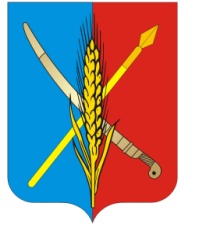 АДМИНИСТРАЦИЯВасильево-Ханжоновского сельского поселенияНеклиновского района Ростовской областиРАСПОРЯЖЕНИЕ29.12.2017г. 				№ 81         с. Васильево-Ханжоновка«Об  утверждении  Положения об   учетной политикеАдминистрации Васильево-Ханжоновского  сельского поселениядля целей бюджетного учета».	Руководствуясь Федеральным Законом от 06.12.2011 № 402-ФЗ «О бухгалтерском учёте», приказами Минфина России  от 01.12.2010 № 157н «Об утверждении Единого плана счетов бухгалтерского учета для органов государственной власти (государственных органов), органов местного самоуправления, органов управления государственными внебюджетными фондами, государственных академий наук, государственных (муниципальных) учреждений и Инструкции по его применению», и признании утратившими силу отдельных положений приказов  министерства финансов Российской Федерации по вопросам применения Единого плана счетов бюджетного учета» и приказа Минфина России от 06.12.2010г №162н «Об утверждении Плана счетов бюджетного учета и Инструкции по его  применению», приказа Минфина от 29.11.2017 № 209н: «Об  утверждении Порядка применения классификации операций сектора государственного управления»1.Утвердить Положениеоб учетной политике Администрации Васильево-Ханжоновского сельского поселения для целей бюджетного учета »  согласно приложению.        2. Сектору  экономики и финансов Администрации Васильево-Ханжоновского сельского поселения в своей работе руководствоваться утвержденным в пункте 1 Положением.        3.Считать утратившим силу распоряжение Администрации Васильево-Ханжоновского сельского поселения от 30.12.2016г № 79 « Об утверждении Положения об учетной политике Администрации Васильево-Ханжоновского сельского поселения для целей бухгалтерского учета». 4. Действие настоящего распоряжения  распространяется на правоотношения, возникшие с 01 января 2018 года.5. Настоящее распоряжение подлежит размещению на официальном  портале  Администрации Васильево-Ханжоновского  сельского поселения в сети интернет.6.Контроль  за исполнением настоящего распоряжения  оставляю за собой.Глава Администрации Васильево-Ханжоновскогосельского поселения                                                С.Н. ЗацарнаяПриложение №1 к распоряжению  Администрации Васильево-Ханжоновского сельского поселения от 29.12.2017 № 81Положениеоб учетной политике Администрации Васильево-Ханжоновского сельского поселения для целей бухгалтерского учета.1.Общие положения.1.1.Настоящее Положение об учетной политике Администрации Васильево-Ханжоновского сельского поселения для целей бухгалтерского учета ( далее – Положение) устанавливает организацию, формы и способы ведения бухгалтерского учета  в Администрации Васильево-Ханжоновского сельского поселения ( далее- Администрация).1.2. Бухгалтерский учет в Администрации осуществляется в соответствии со  следующими документами :–Федеральным законом от 06.12.2011г №402-ФЗ «О бухгалтерском учете»;–Бюджетным кодексом Российской Федерации;–Федеральным законом от 12.01.1996 №7-ФЗ «О некоммерческих организациях»;- Приказом Минфина России от 01.12.2010 № 157н «Об утверждении Единого плана счетов бухгалтерского учета для органов государственной власти (государственных органов), органов  местного самоуправления, органов управления государственными внебюджетными фондами, государственных академий наук, государственных(муниципальных) учреждений и Инструкции по его применению»;–Приказом Минфина Российской Федерации от 06.12.2010 № 162н «Об  утверждении Плана счетов бюджетного учета и Инструкции по его применению»;–Приказом Минфина Российской Федерации от 01.07.2013 № 65н «Об  утверждении Указаний о порядке применения бюджетной классификации Российской Федерации»;-Приказом Минфина Российской Федерации от 30.03.2015 № 52н «Об  утверждении форм первичных учетных документов и регистров бухгалтерского учета, применяемых органами государственной власти ( государственными органами), органами местного самоуправления, органами управления государственными внебюджетными фондами, государственными(муниципальными) учреждениями, и Методических указаний по их применению»;–Приказом Минфина России от 28.12.2010 № 191н «Об утверждении Инструкции о порядке составления и предоставления годовой, квартальной и месячной отчетности об исполнении бюджетов бюджетной системы Российской Федерации»;–Приказом Минфина Российской Федерации от 06.10.2008 № 106н «Об утверждении положений по бухгалтерскому учету»(вместе с «Положением по бухгалтерскому учету «Учетная политика организации»(ПБУ 1/2008);–Приказом Минфина России от 13.06.1995 № 49 «Об утверждении  методических указаний по инвентаризации имущества и финансовых обязательст»;-Указанием ЦБ РФ от 11.03.2014г №3210-У «О порядке ведения кассовых операций юридическими лицами  и упрощенном порядке ведения кассовых операций индивидуальными предпринимателями и субъектами малого предпринимательства»;-Постановлением Правительства Российской Федерации от 01.01.2002 №1 «О классификации основных средств, включаемых в амортизационные группы»;-Приказом Минфина России от 31.12.2016 № 256н «Об  утверждении федерального стандарта бухгалтерского учета для организаций государственного сектора «Концептуальные основы бухгалтерского учета и отчетности организаций государственного сектора»;-Приказом Минфина России от 31.12.2016 №257н « Об утверждении федерального стандарта бухгалтерского учета для организаций государственного сектора «Основные средства»;-Приказом Минфина России от 31.12.2016 № 258н «Об утверждении  федерального стандарта бухгалтерского учета для организаций государственного сектора «Аренда»;-Приказом Минфина России от 31.12.2016 № 259н «Об утверждении федерального стандарта бухгалтерского учета для организаций государственного сектора «Обесценение активов»;-Приказом Минфина России от 31.12.2016 № 260н «Об утверждении федерального стандарта бухгалтерского учета для организаций государственного сектора «Представление бухгалтерской (финансовой) отчетности»;-иными нормативно-правовыми актами, регулирующими вопросы бухгалтерского (бюджетного) учета.1.2.1.Бюдежтный учет в Администрации осуществляется отделом экономики и финансов (далее –отдел), возглавляемый начальником отдела экономики и финансов (далее- начальник отдела), который несет ответственность за ведение бухгалтерского учета, а также своевременное представление полной и достоверной  бухгалтерской отчетности.1.2.2. Начальник отдела подчиняется непосредственно главе администрации и несет ответственность за формирование учетной политики, ведение бюджетного учета, своевременное представление полной и достоверной бюджетной и налоговой, статистической отчетности.1.3. Сотрудники отдела руководствуются в своей деятельности  Положением об отделе экономики и финансов Администрации Васильево-Ханжоновского сельского поселения  от 29.12.2017г № 147 , должностными инструкциями, постановлениями(распоряжениями) Администрации Васильево-Ханжоновского сельского поселения и иными нормативно-правовыми актами Российской Федерации.1.4. Требования заведующего сектором  по документальному оформлению хозяйственных операций и представлению в отдел необходимых документов и сведений, обязательны для всех сотрудников Администрации.1.5. Администрация является главным администратором доходов, распорядителем бюджетных средств, получателем бюджетных средств, имеет подведомственное учреждение.1.6.В Администрации применяется  автоматизированный способ ведения бухгалтерского учета. Автоматизация бухгалтерского учета основывается на едином взаимосвязанном технологическом процессе обработки документации ,  по всем разделам учета с составлением баланса в соответствии с Планом  счетов бюджетного учета. Бухгалтерский учет в Администрации ведется на базе программного обеспечения «1С-Бюджет» 1.7. В целях обеспечения сохранности электронных данных бухгалтерского учета и отчетности :- по итогам каждого календарного месяца бухгалтерские регистры, сформированные в электронном виде, распечатываются на бумажный носитель и подшиваются в отдельные папки в хронологическом порядке.1.8. С использованием телекоммуникационных каналов связи и электронной подписи отдел осуществляет электронный документооборот по следующим  направлениям :-система электронного документооборота с территориальным органом Казначейства России в программе «СУФД»;-передача отчетности по налогам, сборам и иным обязательным платежам в инспекцию Федеральной налоговой службы, Пенсионный фонд и Фонд Социального страхования, а также в органы статистики в качестве программного обеспечения используется конфигурация программы «СБиС++»  и 2.Организация бухгалтерского учета.2.1. Бухгалтерский учет в Администрации ведется в валюте Российской  Федерации в рублях и с применением Приказа Минфина России от 01.12.2010г № 157н «Об утверждении Единого плана счетов бухгалтерского учета для органов  государственной власти (государственных органов), органов местного самоуправления, органов  управления государственными внебюджетными фондами, государственных академий наук, государственных (муниципальных) учреждений и Инструкции по его применению»,  приказа Минфина Российской Федерации от 06.12.2010г №162н «Об утверждении Плана счетов бюджетного учета и Инструкции по его применению» и разработанного на их основе Рабочего Плана  счетов (Приложение №1).2.2. В Администрации применяются следующие коды вида финансовогообеспечения :-  1 – деятельность,осуществляемая за счет средств соответствующего бюджета бюджетной системы Российской Федерации (бюджетная деятельность);- 3 – средства во временном распоряжении.2.3. Обработка учетной информации осуществляется в ручную и автоматизировано с использованием программного продукта «1-С Бюджет».2.4. При обработке учетной информации  применяются унифицированные формы документов, утвержденные Приказом Минфина Российской Федерации от 30.03.2015г № 52н «Об утверждении форм первичных учетных документов  и регистров бухгалтерского учета, применяемых органами государственной власти (государственными органами) , органами  местного самоуправления, органами управления государственными внебюджетными фондами, государственными ( муниципальными) учреждениями, и Методических указаний по их применению».Проверенные и принятые к учету первичные документы систематизируются  по датам совершения операции ( в хронологическом порядке) , но не позднее  следующего дня после получения соответствующего первичного документа. В  регистры бухгалтерского учета текущего месяца проводится запись первичных  учетных документов, поступивших в отдел не позднее третьего рабочего дня следующего месяца. Документы, поступившие в отдел четвертым рабочим днем месяца, следующего за текущим, проводятся следующим месяцем.Учетные документы предоставляются в отдел согласно утвержденного графика документооборота ( приложение №2).2.5. Принятие к учету объектов основных средств, в отношении которых  установлен срок эксплуатации, а также выбытие основных средств, в отношении которых установлен срок эксплуатации, (в том числе в результате прекращения  признания объекта в качестве актива субъекта учета(выбытие с балансового учета), а также выбытие материальных запасов осуществляется, на основании решения постоянно действующей комиссии по приемке, передаче и списанию основных  средств и материальных запасов  , утвержденной  распоряжением Администрации Васильево-Ханжоновского сельского поселения.Заседание комиссии считается правомочным, если на нем присутствует  не менее двух третей от общего числа членов комиссии.2.6. При  оформлении операций по приемке, передаче имущества, относящегося к объектам нефинансовых активов, в том числе вложений в объекты недвижимого имущества, применяется акт о приеме –передаче (ф.0504101).Акт о приеме-передаче (ф.0504101) оформляется при приеме и передаче нефинансовых активов  между учреждениями, учреждениями и организациями( иными правообладателями) , в том числе : при закреплении права оперативного управления (хозяйственного ведения); передаче имущества в муниципальную казну, при передаче имущества в качестве взноса в уставный  капитал; при иных основаниях изменения правообладателя муниципального имущества.Акт о приеме-передаче (ф.0504101) применяется при оформлении приема-передачи как одного, так и нескольких объектов нефинансовых активов.2.7. Извещение (ф.0504805) используется при оформлении расчетов, возникающих по операциям приемки-передачи имущества, активов и обязательств между субъектами учета, в том числе при  межведомственных и межбюджетных расчетах. Извещение ( ф.0504805) применяется к учету с отражением соответствующих бухгалтерских записей в регистрах бухгалтерского учета.2.8.Приходный ордер (ф.0504207)  составляется при  поступлении материальных ценностей ( в том числе основных средств, материальных  запасов)  и служит  основанием для принятия к бухгалтерскому учету. Если контрактом (договором)  предусмотрено использование товарной накладной по форме №ТОРГ-12, а также приобретенные основные средства и материальные запасы за наличный расчет по товарному чеку в котором присутствуют все обязательные реквизиты и подписи, приходный ордер ( ф.0504207) не составляется.2.9. При проведении хозяйственных операций,  для  оформления которых не предусмотрены типовые  формы первичных документов, используются самостоятельно разработанные формы.2.10. Данные  проверенных и принятых к учету первичных учетных  документов систематизируются в хронологическом порядке ( по датамсовершения  операций) и группируются по соответствующим счетам бюджетного учета накопительным способом с отражением в следующих регистрах бухгалтерского учета:-Журнал операций №1 по счету «Касса»;- Журнал операций № 1ф по счету « Касса фондовая»;-Журнал операций №2  с безналичными денежными средствами;-Журнал операций №3 расчетов с подотчетными лицами;-Журнал операций №4 расчетов с поставщиками и подрядчиками;-Журнал операций №6 расчетов по оплате труда;-Журнал №7 по выбытию и перемещению нефинансовых активов;-Журнал № 8 по прочим операциям;- иные регистры, предусмотренные Инструкцией №162н.Правильность  отражения хозяйственных операций в регистрах бухгалтерского учета обеспечивают лица, составившие и подписавшие их. Регистры бухгалтерского учета, составленные автоматизированным способом, выводятся на бумажный носитель по окончании отчетного периода, а также по мере необходимости и по требованию проверяющих органов.2.11. Учетные документы, регистры бюджетного учета и бюджетная отчетность хранятся в течении сроков, установленных в соответствии с правилами ведения архивного дела, но не менее пяти лет. Ответственность за организацию хранения дел и сдачу их в архив несет  начальник отдела.2.12. Отдел ведет бухгалтерский учет по бюджетной классификации согласно бюджетных смет, составленных и утвержденных в соответствии с пунктом 1  статьи 221 Бюджетного кодекса Российской Федерации.2.13. Порядок осуществления полномочий администратора доходов бюджета,определяется в соответствии с законодательством Российской Федерации и нормативными документами Администрации Васильево-Ханжоновского сельского поселения. Перечень администрируемых доходов определяется главным администратором доходов бюджета.2.14. Поступившие доходы отражаются на счете 1.210.02.000 «Расчеты с финансовым органом по поступлениям в бюджет».2.15.Поступление и начисление администрируемых доходов отражается  в учете на основании первичных документов, приложенных к выписке из лицевого  счета администратора доходов.2.16. Право подписи первичных финансовых документов, имеет Глава Администрации Васильево-Ханжоновского сельского  поселения или уполномоченное  им лицо, и  главный бухгалтер  Администрации Васильево-Ханжоновского сельского поселения или уполномоченное лицо.2.17. Штатное расписание разрабатывается по форме Т-3  кадровым сотрудником  Администрации Васильево-Ханжоновского сельского поселения, утверждается распоряжением Администрации Васильево-Ханжоновского сельского поселения. Разработка и изменения штатного  расписания осуществляется на основании законов, решений Собрания депутатов Васильево-Ханжоновского сельского поселения , иных нормативно-правовых актов, в том числе касающихся  оплаты труда.2.18. Право на получение  доверенности имеет следующий перечень лиц: -муниципальные служащие администрации;- обслуживающий и технический персонал  администрации.2.19.  Предельные сроки использования доверенностей : от 10 дней до 12 месяцев с момента получения доверенности.2.20. В целях обеспечения  достоверности данных бухгалтерского учета проводится инвентаризация имущества  и финансовых обязательств.Основными задачами инвентаризации являются :- выявление фактического наличия имущества ;- сопоставление фактического  наличия имущества с данными бухгалтерского учета ;- проверка полноты отражения в учете обязательств.Инвентаризация в Администрации  проводится в следующие сроки :- основные средства – один раз в 3 года ;-товарно-материальные ценности обязательства – один раз в год.Инвентаризация, в  указанные выше сроки,  проводится на основании распоряжения Администрации Васильево-Ханжоновского сельского поселения не ранее 1 октября и не  позднее 1 декабря текущего года.Инвентаризация наличных денежных средств денежных документов и бланков строгой отчетности – ежемесячно. Инвентаризация проводится в обязательном порядке :- при смене материально ответственных лиц;- при выявлении фактов хищения, злоупотребления или порчи имущества;- в случае стихийного бедствия, пожара или других  чрезвычайных ситуаций вызванных экстремальными условиями;-при реорганизации или ликвидации организации;-в других случаях, предусмотренных  законодательством РФ.2.21. С материально-ответственными лицами Администрации заключаются договоры о материальной ответственности.2.22. Выдача наличных денежных средств под отчет сотрудникам  может производиться для следующих целей:-на хозяйственно-операционные расходы;-на оплату командировочных расходов;-на проведение мероприятий.2.23. Для выдачи наличных денежных  средств сотруднику в под отчет, оформляется расходный кассовый ордер ,согласно письменного заявления подотчетного лица, в котором указывается назначение аванса, сумма и срок  на который  выдаются наличные денежные средства.Главный бухгалтер  на заявлении о выдаче  подотчетных сумм проставляет соответствующий счет  аналитического учета счета 120800000 «Расчеты  с  подотчетными лицами», код экономической классификации расходов, по которому должны использоваться суммы, и делает отметку об отсутствии за подотчетным лицом задолженности по предыдущим авансам. При  имеющейся задолженности выдача денежных средств сотруднику не допускается.2.24. Выдача  денежных средств при командировках за рубеж производится  по официальному  курсу  Банка России к иностранным валютам стран  пребывания на дату формирования распоряжения о направлении  сотрудника в командировку.2.25. В порядке  возмещения произведенных из личных средств сотрудника расходов выдача наличных денежных средств производится в случаях, если не было возможности выдать денежные средства на указанные расходы, при не запланированных заранее командировках, при ликвидации и предотвращении  аварийных ситуаций, в других ситуациях в случае признания данных расходов  целесообразными.2.26. Порядок возмещения расходов по авансовому отчету, произведенных из личных средств сотрудника, оформляется заявление, в котором сотрудник указывает сумму расходов и цель. Выдача перерасхода производится в течении 30( тридцати) календарных дней с даты предоставления в отдел заявления на возмещение.2.27. Установить  следующий перечень лиц, получающих денежные средства  на хозяйственно-операционные нужды, проведение мероприятий, командировочные  расходы и получающих денежные документы ( конверты, марки)  при производственной необходимости:-муниципальные  служащие  Администрации;- обслуживающий и технический персонал  Администрации.2.28. Порядок закупок товаров, работ и услуг определяется в соответствии с  Законом от 05.04.2013г № 44-ФЗ «О контрактной системе в сфере закупок товаров, работ, услуг для обеспечения государственных и муниципальных нужд. Состав  постоянно  действующей единой комиссии для осуществления закупок товаров, работ и услуг утверждается распоряжением Администрации Васильево-Ханжоновского  сельского поселения.2.29. Первичным документом по учету работы служебного автотранспорта  и списания ГСМ является путевой лист (ф.0345001). Путевые листы регистрируются в журнале регистрации путевых листов, выдаются водителям под роспись только  на один рабочий день, при условии сдачи водителем путевого листа предыдущего дня  работы. На более длительный срок путевые листы выдаются только в случае командировки , когда водитель выполняет задание в течении более одних суток.2.30.Нормы расхода ГСМ разрабатываются Администрацией самостоятельно на основе Методических рекомендаций"Нормы расхода топлив и смазочных материалов на автомобильном транспорте", введенных в действие Распоряжением Минтранса России от 14.03.2008 N АМ-23-р. В случае отсутствия норм для автомобилей, не указанных в методических рекомендациях применяется справка выданная заводом изготовителем. Данные нормы утверждаются распоряжением Администрации  Васильево-Ханжоновского сельского поселения .2.31.Период применения зимней надбавки к нормам расхода ГСМ и ее величина устанавливается распоряжением Администрации  Васильево-Ханжоновского сельского поселения.2.32. Все водители регулярно проходят предрейсовый и послерейсовый  осмотр в медицинском учреждении,. Если сотрудник, который не является по должности водителем, периодически использует служебный транспорт, он не обязан проходить предрейсовый и послерейсовый осмотр.2.33. Лимит наличных денег в кассе не может превышать 3000 (три тысячи) рублей 00 копеек, согласно расчета лимита остатка наличных денег в кассе.2.34. При оплате расходов на командировки, как в пределах территории Российской Федерации, так и за ее пределами не подлежат обложению налогом надоходы физических лиц и страховыми взносами суточные, выплачиваемые в соответствии с законодательством Российской Федерации, но не более 700 рублей за каждый день нахождения в командировке на территории РФ и не более 2500 рублей в заграничной командировке. 2.35.Учет фактически отработанного времени ведется по каждому сотруднику в табеле учета рабочего времени (ф. 0504421), в котором регистрируются случаи отклонений от нормального использования рабочего времени, установленного Правилами трудового распорядка. В графе 20 отражается «Итого дней (часов) явок с 1 по 15» и в графе 37 «Всего дней (часов) явок за месяц».Заполненный табель учета использования рабочего времени (ф. 0504421) и другие документы, подписанные Главой администрации Васильево-Ханжоновского сельского поселения  или уполномоченными ответственными должностными лицами, сдаются в отдел для расчета заработной платы сотрудникам администрации и для составления расчетной ведомости (ф. 0504402)  Табель учета использования рабочего времени (ф. 0504421) предоставляется 2 раза в месяц: за 1 половину месяца (с 01 - 15 число включительно) и 2 половину (с 16 по 30(31) число включительно). Если после закрытия табеля ответственный сотрудник обнаружил неучтенные или неполные отклонения, в таком случае в табель вносятся изменения, представляется корректирующий табель. При этом в строке «Вид табеля» ставится «корректирующий», а в показателе «Номер корректировки» – цифру начиная с единицы. На основании корректирующего табеля,  пересчитывается заработная плата сотрудникам за календарный месяц, предшествующие текущему месяцу начисления заработной платы.  2.36.Оплата труда работникам Администрации осуществляется в следующие сроки: - выдача заработной платы за 1-ю половину месяца - 20 числа текущего месяца; - окончательный расчет - 5 числа месяца, следующего за отчетным; - расчеты с персоналом при увольнении, а также при предоставлении очередных отпусков осуществляется на основании распоряжения Администрации  Васильево-Ханжоновского сельского поселения.  Расчетные листки работникам Администрации выдаются под роспись один раз в месяц после окончательного расчета в срок до 5 числа месяца, следующего за отчетным, либо по заявлению сотрудника направляется на личную электронную почту.2.37.Первичные документы принимаются к учету, если они составлены по установленной форме, с обязательным отражением в них всех предусмотренных порядком их ведения реквизитов :- наименование документа;  - дата составления документа; - наименование экономического субъекта; - содержание факта хозяйственной жизни; - величина натурального и (или) денежного измерения факта хозяйственной жизни с указанием единицы измерения; -наименование должностного лица (лиц), совершившего (совершивших) сделку, операцию и ответственного (ответственных) за правильность оформления свершившегося события; -подписи лиц с указанием их фамилий и инициалов либо иных реквизитов, необходимых для идентификации этих лиц. 3.Методика бюджетного учета 3.1.Учет основных средств 3.1.1.К основным средствам относятся материальные ценности, независимо от их стоимости со сроком полезного использования более 12 месяцев, предназначенные для неоднократного или постоянного использования на праве оперативного управления (праве владения и (или) пользования имуществом, возникающем по договору аренды (имущественного найма) либо договору безвозмездного пользования) в целях выполнения им муниципальных полномочий, осуществления деятельности по выполнению работ, оказанию услуг либо для управленческих нужд Администрации. 3.1.2 Материальная ценность подлежит признанию в бухгалтерском учете в составе основных средств при условии, что прогнозируется получение от ее использования экономических выгод или полезного потенциала и первоначальную стоимость материальной ценности как объекта бухгалтерского учета можно надежно оценить. Объекты основных средств, не приносящие экономические выгоды, не имеющие полезного потенциала и в отношении которых в дальнейшем не предусматривается получение экономических выгод, учитываются на забалансовом счете 02. 3.1.3 Оценка соответствия объектов имущества понятию «Актив» осуществляется в течение года – по мере необходимости. 3.1.4 Единицей учета основных средств является инвентарный объект. Инвентарным объектом основных средств является объект со всеми приспособлениями и принадлежностями, отдельный конструктивно обособленный предмет, обособленный комплекс конструктивно-сочлененных предметов. 3.1.5 Каждому инвентарному объекту, кроме объектов стоимостью до 10000 рублей включительно, присваивается уникальный инвентарный порядковый номер, который сохраняется за ним на весь период его нахождения в Администрации и состоящий из десяти знаков: 1-й разряд – амортизационная группа, к которой отнесен объект при принятии к учету; 2–4-й разряды – код объекта учета синтетического счета в Плане счетов бюджетного учета (приложение 1 к приказу Минфина России от 6 декабря 2010 г. № 162н); 5–6-й разряды – код группы и вида синтетического счета Плана счетов бюджетного учета (приложение 1 к приказу Минфина России от 6 декабря 2010 г. № 162н); 7–10-й разряды – порядковый номер нефинансового актива. 3.1.6Присвоенный объекту инвентарный номер обозначается материально ответственным лицом в присутствии уполномоченного члена комиссии по поступлению и выбытию активов путем нанесения номера на инвентарный объект краской или водостойким маркером. В случае если объект является сложным (комплексом конструктивно-сочлененных предметов), инвентарный номер обозначается на каждом составляющем элементе тем же способом, что и на сложном объекте. 3.1.7 Инвентарные номера списанных с бюджетного учета объектов основных средств не присваиваются вновь принятым к бюджетному учету объектам. 3.1.8 Аналитический учет основных средств ведется по отдельным инвентарным объектам в разрезе групп основных средств по материальноответственным лицам. 3.1.9 Основные средства отражаются в бюджетном учете по первоначальной стоимости, которая включает суммы фактических вложений Администрации в приобретение, сооружение и изготовление основных средств, с учетом сумм налога на добавленную стоимость, предъявленных Администрации поставщиками и подрядчиками. Согласно пункту 4 статьи 9 Федерального закона от 06.12.2011г. №402-ФЗ «О бухгалтерском учете» поступление и выбытие активов оформляется актом ф.0306001, утвержденным постановлением Госкомстата России от21.01.2003г. №7. 3.1.10 При поступлении объектов нефинансовых активов, полученных в рамках необменных операций, в том числе в порядке: - дарения (безвозмездного получения); получения объектов по распоряжению собственника без указания стоимостных оценок; при выявлении в ходе инвентаризации неучтенных объектов, по которым утрачены приходные документы, справедливая стоимость объектов имущества определяется комиссией по приемке, передаче и списанию основных средств и материальных запасов методом рыночных цен.  В случаях, когда достоверно оценить справедливую стоимость объекта учета методом рыночных цен затруднительно, применяется метод амортизированной стоимости замещения. Справедливая стоимость нефинансовых активов может определяться следующим образом: 1) для объектов недвижимости, подлежащих государственной регистрации:  на основании оценки, произведенной в соответствии с положениями Федерального законаот 29.07.1998 г. N 135-ФЗ «Об оценочной деятельности в Российской Федерации»; 2) для иных объектов (ранее не эксплуатировавшихся или бывших в эксплуатации)  на основании данных о ценах на аналогичные или схожие материальные ценности и определяется в сумме денежных средств, необходимых при продаже (приобретении) указанных активов на дату принятия к учету. 3.1.11 Для отражения в учете нефинансовых активов (за исключением счета 1 106 00 000) в 1-17 разрядах номера счета бюджетного учета отражаются показатели, соответствующие 4-20 разряду кода бюджетной классификации Российской Федерации. 3.1.12 По счету 1 106 00 000 «Вложения в нефинансовые активы» в 5-14 разрядах номера счета отражаются нули 3.1.13Сроком полезного использования объекта основных средств является период, в течение которого предусматривается использование в процессе деятельности Администрации объекта нефинансовых активов в тех целях, ради которых он был приобретен или получен. Срок полезного использования объектов нефинансовых активов в целях принятия к учету в составе основных средств и начисления амортизации определяется исходя из: - информации, содержащейся в законодательстве РФ, устанавливающем сроки полезного использования имущества в целях начисления амортизации. По объектам основных средств, включенным согласно Постановлению Правительства РФ от 01.01.2002 N 1 "О Классификации основных средств, включаемых в амортизационные группы" в амортизационные группы с первой по девятую, срок полезного использования определяется по наибольшему сроку, установленному для указанных амортизационных групп, в десятую амортизационную группу – исходя из единых норм    амортизационных отчислений на полное восстановление основных фондов народного хозяйства СССР, утвержденных Постановлением Совета Министров СССР от 22.10.1990N 1072; - рекомендаций, содержащихся в документах производителя, входящих в комплектацию объекта имущества, при отсутствии в законодательстве РФ норм, устанавливающих сроки полезного использования имущества в целях начисления амортизации, в случаях отсутствия информации в законодательстве РФ и в документах производителя – на основании решения комиссии Администрации по приемке, передаче и списанию основных средств и материальных запасов. 3.1.14Метод начисления амортизации отражает предполагаемый способ получения будущих экономических выгод или полезного потенциала, заключенного в активе.Начисление амортизации объекта основных средств производится линейным методом. Данный метод предполагает равномерное начисление постоянной суммы амортизации на протяжении всего срока полезного использования актива.3.1.15Амортизация объекта основных средств начисляется с учетом следующих положений: на объект основных средств стоимостью свыше 100000 рублей амортизация начисляется ежемесячно, в соответствии с рассчитанными нормами амортизации; на иной объект основных средств стоимостью от 10000 до 100000 рублей включительно амортизация начисляется в размере 100% первоначальной стоимости при выдаче его в эксплуатацию. 3.1.16.Саженцы многолетних насаждений принимаются к учету в качестве объектов основных средств после достижения эксплуатационного возраста. Саженцы многолетних насаждений стоимостью свыше 10000 рублей признаются в качестве материальных запасов на счете 1 105 36 000 «Прочие материальные запасы – иное движимое имущество учреждения». До наступления эксплуатационного возраста саженцы многолетних насаждений учитываются на счете 1 10631 410 «Вложения в основные средства – иное движимое имущество учреждения». При достижении эксплуатационного возраста они переводятся в состав основных средств и учитываются на счете 1 101 38 000 «Прочие основные средства – иное движимое имущество учреждения». Если же это саженцы многолетних насаждений, стоимость их менее 10000 рублей, то их необходимо учитывать на забалансовом счете 21. Считать эксплуатационным возрастом  для многолетних насаждений – два года.3.1.17.Переоценка основных средств производится в сроки и порядке, устанавливаемые Правительством РФ. 3.1.18.Инвентарные карточки заполняются на каждый объект в момент его поступления в Администрацию и оформления акта сдачи в эксплуатацию. Допускается открытие одной инвентарной карточки на группу однотипных объектов. Инвентарные карточки распечатываются ежегодно, по истечении текущего года. 3.1.19.Земельные участки, закрепленные за учреждением на праве постоянного (бессрочного) пользования (в т. ч. расположенные под объектами недвижимости), учитываются на счете 1.103.11.000 «Земля – недвижимое имущество учреждения». Основание для постановки на учет – свидетельство, подтверждающее право пользования земельным участком. Учет ведется по рыночной (кадастровой) стоимости на дату принятия к бухгалтерскому учету. 3.2.Учет муниципального имущества казны3.2.1.Муниципальную казну составляет имущество, не переданное в оперативное управление либо в хозяйственное ведение государственным учреждениям. 3.2.2.Бухгалтерский учет операций с имуществом казны ведется с применением Приказа Минфина России от 01.12.2010 г. N 157н «Об утверждении Единого плана счетов бухгалтерского учета для органов государственной власти (государственных органов), органов местного самоуправления, органов управления государственными внебюджетными фондами, государственных академий наук, государственных (муниципальных) учреждений и Инструкции по его применению», Приказа Минфина Российской Федерации от 06.12.2010 г. N 162н «Об утверждении Плана счетов бюджетного учета и Инструкции по его применению». 3.2.3.Объекты имущества, составляющие казну, учитываются на счете 1 108 00 000 «Нефинансовые активы имущества казны», в 1-17 разрядах номера счета бюджетного учета отражаются нули. 3.2.4.Объекты имущества в составе казны отражаются в бухгалтерском учете в стоимостном выражении. Инвентарные карточки распечатываются ежегодно, по истечении текущего года. 3.3Учет материальных запасов3.3.1.К материальным запасам относятся предметы, используемые в деятельности Администрации в течение периода, не превышающего 12 месяцев, независимо от их стоимости. 3.3.2.Поступление материальных запасов производится по фактической стоимости каждой единицы. Выбытие (отпуск) материальных запасов производится по средней фактической стоимости. 3.3.3.Учет материальных запасов в Администрации ведется по материально ответственным лицам. 3.3.4.Учет мягкого инвентаря ведется на счете 1 105 35 000 «Мягкий инвентарь - иное движимое имущество учреждения». 3.3.5.Расходы на приобретение мягкого инвентаря осуществляются по статье 340 «Увеличение стоимости материальных запасов» по коду вида расходов 244 «Прочая закупка товаров, работ и услуг для обеспечения государственных (муниципальных) нужд».  3.3.6.По статье 340 «Увеличение стоимости материальных запасов» приобретается спортивная и специальная одежда, обувь, перчатки независимо от стоимости за единицу и сроков эксплуатации. Спортивный инвентарь приобретается стоимостью одного предмета на дату приобретения не более 50-кратного, установленного законодательством РФ, минимального размера оплаты труда за единицу, независимо от срока его полезного использования, а также предметов со сроком их полезного использования не менее 12 месяцев, независимо от их стоимости. (п. 2.3 Методических рекомендаций, утвержденных приказом Госкомспорта от 03.03.2004г. № 190/л). 3.3.7.Материальные запасы, переданные в личное пользование сотрудникам, списываются с балансового учета и учитываются на забалансовом счете 27"Материальные 	ценности, выданные в личное пользование работникам(сотрудникам)". 3.3.8.Выбытие имущества со счета 27в связи с его возвратом (передачей) должностными лицами оформляется Накладной на внутреннее перемещение объектов нефинансовых активов (ф.0504102). 3.3.9.Мягкий и хозяйственный инвентарь списывается по акту о списании мягкого и хозяйственного инвентаря (ф.0504143). 3.3.10.Горюче-смазочные материалы списываются по фактическому расходу на основании путевых листов по (ф.0345001), утвержденной Постановлением Госкомстата России от 28.11.1997г. № 78, с внесенными изменениями (приложение №3), но не выше норм, установленных распоряжением Администрации  Васильево-Ханжоновского сельского поселения». 3.3.11.Списание и замена автошин производится в зависимости от их технического состояния с учетом фактического пробега и срока эксплуатации на основании временных норм эксплуатационного пробега шин автотранспортных средств РД 3112199-1085-02 (утв. Минтрансом РФ 4 апреля 2002г.) и оформляются актом. Досрочное списание автошин производится только после установления причин преждевременного выхода их из рабочего состояния.  Для списания и замены запасных частей автомобилей, устанавливаются следующие минимальные внутренние нормативные сроки службы:  - аккумуляторные батареи - 2,5-3 года с момента установки на автомобиль, в зависимости от их фактического состояния.При самостоятельной установке запасных частей и шин на автомобиль составляется акт произвольной формы. При установке шин в акте указываются номера, модель и обозначение, при установке аккумуляторных батарей указываются номер и тип батареи. На каждую шину, установленную на автомобиль, заводится карточка учета работы автомобильной шины (Приложение N 4). Для учета эксплуатации аккумуляторной батареи ведется карточка учета эксплуатации аккумуляторной батареи (Приложение N 5). Снятые с автомобиля пришедшие в негодность аккумуляторные батареи, шины, узлы и агрегаты списываются в соответствии с действующей Инструкцией по бухгалтерскому учету в бюджетных учреждениях, утверждаемой приказом Министерства финансов Российской Федерации. 3.3.12.Карточки количественно-суммового учета материальных ценностей распечатываются ежегодно, по истечении текущего года.3.3.13.Списание материальных запасов производится на основании Акта о списании материальных запасов (ф. 0504230) согласно первичным документам: -ведомость выдачи материальных ценностей на нужды учреждения (ф. 0504210) (для списания канцелярских товаров, хозяйственных материалов и прочих материальных запасов Администрации в момент выдачи); -путевой лист (ф. 0345001) (для списания в расход всех видов топлива); -акт 	произвольной 	формы 	на 	розданные, 	израсходованные или установленные прочие материальные запасы Администрации. 3.4Учет денежных средств и денежных документов3.4.1.Учет денежных средств в Администрации осуществляется в соответствии с требованиями, установленными Порядком ведения кассовых операций в РФ. Кассовая книга ведется автоматизированным способом с использованием программы «1-С Бюджет». 3.4.2.Кассовая книга ведется совместно по наличным денежным средствам и денежным документам.  3.4.3.Движение наличных денежных средств оформляется приходными, расходными ордерами, движение денежных документов оформляется приходными, расходными «фондовыми» ордерами и отражаются на отдельных листах кассовой книги. Приходные и расходные кассовые ордера по наличным денежным средствам имеют сквозную нумерацию с фондовыми приходными и расходными кассовыми ордерами. 3.4.4.В расходном ордере получаемая сумма может отражаться следующим образом: прописывается с использованием программного обеспечения «1-С» или прописывается собственноручно получателем с указанием рублей прописью, копеек цифрами.3.4.5.Кассовая книга сшивается за год. Кассовые отчеты (страницы кассовой книги) формируются только за рабочие дни, по каждому приходному и расходному ордеру, оформленному соответственно на полученные (выданные) наличные деньги. 3.4.6.Наличные денежные средства, денежные документы и бланки строгой отчетности в Администрации хранятся в несгораемом металлическом шкафу, который по окончании рабочего дня закрывается ключом. Ключи от металлического шкафа хранятся у кассира, которому запрещается оставлять их в условленных местах, передавать посторонним лицам либо изготавливать неучтенные дубликаты. 3.4.7.Прием и выдача денежных средств по кассовым ордерам может производиться только в день их составления. Недопустимо нарушение последовательной нумерации приходных и расходных кассовых ордеров, повторение номеров, пропуск номеров. 3.4.8.Наличные расчеты в валюте Российской Федерации между участниками наличных расчетов в рамках одного договора, заключенного между указанными лицами, могут производиться в размере, не превышающем 100000 (сто) тысяч рублей, выдача наличных денежных средств на командировочные расходы осуществляется без ограничения суммы. 3.4.9.В составе денежных документов учитываются документы фиксированного номинала, служащие для оплаты услуг, работ, материальных ценностей: - почтовые марки, маркированные конверты, маркированные открытки, маркированные почтовые карточки, талоны на ГСМ. 3.4.10.При инвентаризации наличных денежных средств, бланков строгой отчетности и денежных документов применяют следующие формы первичной учетной документации: - инвентаризационная ведомость наличных денежных средств (форма 0504088); - инвентаризационная опись бланков строгой отчетности и денежных документов (форма 0504086); - ведомость расхождений по результатам инвентаризации (форма 0504092) оформляется только в том случае, если были найдены несоответствия; - акт о результатах инвентаризации (форма 0504835). При смене кассира проводится инвентаризация кассы, после подписания членов инвентаризационной комиссии акта о результатах инвентаризации составляется акт приема-передачи кассы между кассирами. (Приложение № 6) 3.5	Расчеты с кредиторами и дебиторами3.5.1. Аналитический учет расчетов с поставщиками (подрядчиками) ведется в разрезе кредиторов. Дебиторскую и кредиторскую задолженность, по которой срок исковой давности истек, списывают на финансовый результат по истечении трех лет на основании данных проведенной инвентаризации и служебной записки - главного бухгалтера о выявлении кредиторской задолженности, не востребованной кредиторами. Срок исковой давности определяется в соответствии с законодательством РФ. Списанную с балансового учета задолженность отражают на забалансовых счетах: 04 "Задолженность неплатежеспособных дебиторов", 20 "Задолженность, невостребованная кредиторами" - в течение пяти лет с момента списания. Списание задолженности с забалансового учета осуществляется по итогам инвентаризации задолженности на основании решения инвентаризационной комиссии учреждения. 3.6	Оформление авансовых отчетов3.6.1Сотрудник, получивший денежные средства под отчет, составляет авансовый отчет по унифицированной форме с приложением оправдательных документов, подтверждающих произведенные расходы.  Оформленный авансовый отчет с прилагаемыми документами, сдается в отдел подотчетном лицом в срок, не превышающий 3 (трех) рабочих дней после дня истечения срока, на который выданы наличные деньги под отчет, или со дня выхода сотрудника на работу с больничного листа или из отпуска. 3.6.2При осуществлении сотрудником расходов из личных средств, предоставляется авансовый отчет с приложением оправдательных документов, подтверждающих произведенные расходы не позднее 10 рабочих дней с момента возникновения расходов (совершения операций подотчетным лицом).         3.6.3Проверенные главным бухгалтером  авансовые отчеты нумеруются в хронологическом порядке (нумерация цифровая) с начала календарного года. Авансовые отчеты подписываются Главой Администрации  Васильево-Ханжоновского сельского поселения  или уполномоченным  им лицом.  3.6.4На основании данных утвержденных авансовых отчетов главный бухгалтер  производит списание подотчетных денежных сумм в установленном порядке. Дата утверждения авансового отчета является датой признания расходов в бухгалтерском учете. 3.6.5В случаях неполного использования подотчетных сумм (наличия остатка по авансовому отчету), оставшуюся часть неиспользованного аванса подотчетное лицо должно перевести на расчетный счет  Администрации Васильево-Ханжоновского сельского поселения ( л/с 03583132750)  в срок, не превышающий 3 (трех) рабочих дней после дня истечения срока, на который выданы наличные деньги под отчет, или со дня выхода сотрудника на работу с больничного листа или из отпуска.  3.6.6 В случае невнесения остатков на расчетный счет  администрации, а также в случаях непредставления авансового отчета в установленные сроки, подотчетные суммы подлежат удержанию из заработной платы сотрудника, начиная с текущего месяца возникновения задолженности. 3.6.7 При расходе сумм сверх полученного аванса подотчетное лицо оформляет заявление на возмещение расходов, произведенных из личных средств, согласно авансовому отчету.  3.7Нормы командировочных расходов.3.7.1 Расходы по найму жилого помещения, в размере фактических расходов, подтвержденных  соответствующими документами, но не более 10000 (десять тысяч) рублей в сутки. При отсутствии документов, подтверждающих эти расходы - 12 (двенадцать) рублей. 3.7.2 Расходы на выплату суточных в размере 100 (сто) рублей за каждый    день нахождения в служебной командировке, начиная со вторых суток. 3.7.3Расходы на оплату проезда к месту командировки и обратно (включая страховой взнос на обязательное личное страхование пассажиров на транспорте, оплату услуг по оформлению проездных документов, расходы за пользование в поездах постельным бельем) возмещаются в размере фактических расходов, подтвержденных проездными документами. 3.8 	Учет доходов и расходов.3.8.1В составе доходов будущих периодов на счете 1.401.40.000 «Доходы будущих периодов» учитываются доходы по арендным платежам. Доходы от операционной аренды отражаются по дебету счета 1 401 40 121 и кредиту счета 1 401 10 121 и признаются равномерно (ежемесячно) на протяжении срока пользования объектом. 3.8.2Расходы, произведенные в текущем отчетном периоде, но относящиеся к будущим отчетным периодам, подлежат отнесению на счет 1.401.50.000 «Расходы будущих периодов».  Впоследствии расходы списываются равномерно на финансовый результат текущего финансового года в течение периода, к которому они относятся.  Исключение расходы на выплату отпускных, для покрытия которых в учреждении создается резерв предстоящих расходов. 3.8.3 В учреждении создается резерв на предстоящую оплату отпусков и начислений на них страховых взносов, который отражается на счете 1.401.60.000 «Резервы предстоящих расходов».  Резервы по другим расходам не создаются. 3.9.  Ведения налогового учета3.9.1. Начисление налогов и сборов ведется в соответствии с Налоговым кодексом Российской Федерации и иными нормативными актами законодательства о налогах и сборах. 3.9.2. Администрация является плательщиком следующих налогов: НДФЛ, страховых взносов в ПФР и ФСС, транспортного налога, земельного налога, налога на имущество, платы за загрязнение окружающей среды, НДС и налогу на прибыль.         3.10.  Учет санкционирования расходов бюджета3.10.1Порядок организации бюджетного учета сумм бюджетных ассигнований, лимитов бюджетных обязательств, принятых расходных обязательств в текущем финансовом году и плановом периоде определяется пп. 128-151 раздела 5 "Санкционирование расходов бюджета" Инструкции 162н. 3.10.2Аналитический учет операций по доведению показателей бюджетных ассигнований, лимитов бюджетных обязательств, принятых Администрацией обязательств осуществляется на следующих счетах санкционирования расходов бюджета:  -050100000 «Лимиты  бюджетных  обязательств»;-050200000 «Принятые обязательства»; -050300000 «Бюджетные ассигнования». Обороты по счетам ведутся в течение текущего финансового года. По завершении текущего финансового года показатели (остатки) по соответствующим аналитическим счетам санкционирования расходов на следующий год не переносятся. 3.10.3Для отражения в бюджетном учете операций по санкционированию расходов, в части принятых бюджетных обязательств, применяется два способа: отражение бюджетных обязательств датой подписания первичных документов (договоров); отражение бюджетных обязательств датой образования кредиторской задолженности. Порядокотражения бюджетных обязательств в зависимости от их вида:Документы, подтверждающие возникновение денежных обязательств: -расчетная ведомость (ф. 0504402); -муниципальный контракт (договор) в случае осуществления авансовых платежей в соответствии с его условиями; -муниципальный контракт (договор) в случае внесения арендной платы; -справка-расчет или иной документ, являющийся основанием для оплаты неустойки; -график перечисления субсидии, предусмотренный договором (соглашением) о предоставлении субсидии бюджетному или автономному учреждению; -предварительный отчет о выполнении муниципального задания; -счет, счет-фактура, товарная накладная, универсальный передаточный документ, справка-расчет, чек; -акт выполненных работ (оказанных услуг), акт приема-передачи; -согласованное главой Администрации заявление на выдачу под отчет денежных средств или авансовый отчет; -налоговая декларация, налоговый расчет (расчет авансовых платежей), расчет по страховым взносам, решение налогового органа о взыскании налога, сбора, пеней и штрафов; -исполнительный лист, судебный приказ; -график выплат по исполнительному документу, предусматривающему выплаты периодического характера; -бухгалтерская справка (ф. 0504833); -иной документ, подтверждающий возникновение денежного обязательства по обязательству. 3.11	Учет на забалансовых счетах3.11.1.Счет 01 «Имущество, полученное в пользование»Счет предназначен для учета объектов движимого и недвижимого имущества, полученных Администрацией в безвозмездное пользование, а также объектов движимого и недвижимого имущества, полученных в возмездное пользование. Объект имущества, полученный Администрацией от балансодержателя (собственника) имущества, учитывается на забалансовом счете на основании акта приема-передачи (иного документа, подтверждающего получение имущества и (или) права его пользования) по стоимости, указанной (определенной) передающей стороной (собственником).            Выбытие объекта с забалансового учета при возврате имущества балансодержателю (собственнику), прекращении права пользования, принятии объекта к бухгалтерскому учету в составе нефинансовых активов, отражается на основании акта приемки-передачи, подтверждающего принятие балансодержателем (собственником) объекта, по стоимости, по которой они ранее были приняты к забалансовому учету.    Аналитический учет по счету ведется в Карточке количественно-суммового учета материальных ценностей.  Карточки количественно-суммового учета материальных ценностей распечатываются ежегодно, по истечении текущего года. 3.11.2. Счет 02 «Материальные ценности, принятые (принимаемые) на хранение»Счет предназначен для учета материальных ценностей, принятых (принимаемых) Администрацией на хранение материальных ценностей, полученных (принятых (принимаемых) к учету) Администрацией до передачи указанного имущества органу, осуществляющему в отношении указанного имущества полномочия собственника (имущество, полученное в качестве дара, бесхозяйное имущество и т.п.), а также имущества, в отношении которого принято решение о списании (прекращении эксплуатации), в том числе в связи с физическим или моральным износом и невозможностью (нецелесообразностью) его дальнейшего использования, до момента его демонтажа (утилизации, уничтожения). Материальные ценности, полученные (принятые (принимаемые)) Администрацией, учитываются на забалансовом счете на основании первичного документа, подтверждающего получение (принятие на хранение) Администрацией материальных ценностей, по стоимости, указанной в документе передающей стороной (по стоимости, предусмотренной договором), а в случае одностороннего оформления акта учреждением, в условной оценке: один объект, один рубль.  Аналитический учет по счету ведется в Карточке количественно-суммового учета материальных ценностей.  Карточки количественно-суммового учета материальных ценностей распечатываются ежегодно, по истечении текущего года.  3.11.3.	Счет 03 «Бланки строгой отчетности»Счет предназначен для учета, находящихся на хранении и выдаваемых в рамках хозяйственной деятельности Администрации бланков строгой отчетности (бланков трудовых книжек, вкладышей к ним и иных бланков строгой отчетности).  Бланки строгой отчетности учитываются на забалансовом счете в разрезе ответственных за их хранение и (или) выдачу лиц, мест хранения в условной оценке: один бланк, один рубль. Внутренние перемещения бланков строгой отчетности в Администрации отражаются по забалансовому счету на основании оправдательных первичных документов, путем изменения ответственного лица и (или) места хранения. Выбытие бланков строгой отчетности при их оформлении (выдаче), передаче иному юридическому лицу, ответственному за их оформление (выдачу), а также в связи с выявлением порчи, хищений, недостачи, принятием решения о их списании (уничтожении), производится на основании Акта (Акта приема-передачи, Акта о списании) по стоимости, по которой бланки строгой отчетности были ранее приняты к учету. Аналитический учет по счету ведется в Карточке количественно-суммового учета материальных ценностей.  Карточки количественно-суммового учета материальных ценностей распечатываются ежегодно, по истечении текущего года. 3.11.4.Счет 04 «Задолженность неплатежеспособных дебиторов»Счет предназначен для учета задолженности неплатежеспособных дебиторов с момента признания ее в порядке, установленном законодательством Российской Федерации, нереальной к взысканию и списания с балансового учета Администрации. Учет указанной задолженности осуществляется в течение срока возможного возобновления согласно законодательству Российской Федерации процедуры взыскания задолженности, в том числе в случае изменения имущественного положения должников, либо до поступления в указанный срок в погашение задолженности неплатежеспособных дебиторов денежных средств, до исполнения (прекращения) задолженности иным, не противоречащим законодательству Российской Федерации, способом. При возобновлении процедуры взыскания задолженности дебиторов или поступлении средств в погашение задолженности неплатежеспособных дебиторов на дату возобновления взыскания или на дату зачисления на лицевые счета Администрации указанных поступлений, осуществляется списание такой задолженности с забалансового учета с одновременным отражением на соответствующих балансовых счетах учета расчетов по поступлениям.  Списание задолженности с забалансового учета осуществляется на основании решения комиссии Администрации по поступлению и выбытию активов в случае наличия документов, подтверждающих прекращение обязательства смертью (ликвидацией) дебитора, а также по завершении срока возможного возобновления процедуры взыскания задолженности, согласно действующему законодательству Российской Федерации. Аналитический учет по счету ведется в Карточке количественно-суммового учета материальных ценностей. Карточки количественно-суммового учета материальных ценностей распечатываются ежегодно, по истечении текущего года. 3.11.5.Счет 07 «Награды, призы, кубки и ценные подарки, сувениры»Счет предназначен для учета бланков «Благодарственное письмо», «Благодарность», «Грамота», «Почетная грамота», «Приветственный адрес», поздравительные открытки, призы, знамена, кубки, фоторамки и иные предметы для награждения, а также материальных ценностей, приобретаемых в целях награждения (дарения), в том числе ценных подарков, сувениров и почетных знаков.  Бланки «Благодарственное письмо», «Благодарность», «Грамота», «Почетная грамота», «Приветственный адрес», поздравительные открытки, призы, знамена, кубки, фоторамки и иные предметы для награждения, учитываются в условной оценке: один предмет, один рубль. Материальные ценности, приобретаемые в целях вручения (награждения), дарения, в том числе ценные подарки, сувениры, почетные знаки учитываются по стоимости их приобретения. Аналитический учет по счету ведется в Карточке количественно-суммового учета материальных ценностей.  Карточки количественно-суммового учета материальных ценностей распечатываются ежегодно, по истечении текущего года. 3.11.6.Счет 09 «Запасные части к транспортным средствам, выданные взамен изношенных»Счет предназначен для учета материальных ценностей, выданных на транспортные средства взамен изношенных, в целях контроля за их использованием. Перечень материальных ценностей, учитываемых на забалансовом счете:  - автомобильные шины; - колесные диски; -  аккумуляторы;- двигатель. Материальные ценности отражаются на забалансовом учете в момент их выбытия с балансового счета в целях ремонта транспортных средств и учитываются в течение периода их эксплуатации (использования) в составе транспортного средства. Выбытие материальных ценностей с забалансового учета осуществляется при списании автомобиля по установленным основаниям, при установке новых узлов взамен непригодных к эксплуатации на основании акта, подтверждающих их замену. При выбытии транспортного средства запасные части, установленные на нем и учитываемые на забалансовом счете, списываются с забалансового учета. Аналитический учет по счету ведется в Карточке количественно-суммового учета материальных ценностей. Карточки количественно-суммового учета материальных ценностей распечатываются ежегодно, по истечении текущего года. 3.11.7.Счет 10 «Обеспечение исполнения обязательств»Счет предназначен для учета имущества, за исключением денежных средств, полученного Администрацией в качестве обеспечения обязательств (залог), а также иных видов обеспечения исполнения обязательств (поручительство, банковская гарантия и т.д.). Принятие к забалансовому учету имущества осуществляется на основании оправдательных первичных учетных документов в сумме обязательства, в обеспечении которого получено имущество. При исполнении обеспечения, исполнения обязательства, в отношении которого было получено обеспечение, осуществляется списание сумм обеспечений с забалансового счета. Аналитический учет по счету ведется в Многографной карточке.3.11.8.Счет 21 «Основные средства стоимостью до 3000 рублейвключительно в эксплуатации»Основные средства, стоимостью до 3000 рублей списываются с бюджетного учета при передаче в эксплуатацию с одновременным отражением объектов на забалансовом счете 21 ««Основные средства стоимостью до 3000 рублей включительно в эксплуатации». Учет основных средств до 3000 рублей включительно в эксплуатации на забалансовом счете 21 ведется по фактической цене, по которой указанные основные средства были списаны со счета 1 101 00 000 «Основные средства». В случае получения безвозмездно от государственных (муниципальных) учреждений основных средств стоимостью до 3000 рублей включительно, основные средства отражаются в учете по цене, указанной во входящих документах. Списание активов с забалансового учета производится по мере непригодности к использованию, невозможности восстановлении. 3.11.9.Счет 25 «Имущество, переданноеввозмездноепользование (аренду)»Счет предназначен для учета имущества, переданного Администрацией в возмездное пользование (по договору аренды), в целях обеспечения надлежащего контроля за его сохранностью, целевым использованием и движением. Принятие к учету объектов имущества осуществляется на основании первичного учетного документа (Акта приема-передачи) по стоимости, указанной в Акте. Выбытие объектов имущества с забалансового учета производится на основании Акта по стоимости, по которой объекты были ранее приняты к забалансовому учету.  Аналитический учет по счету ведется в Карточке количественно-суммового учета материальных ценностей.  Карточки количественно-суммового учета материальных ценностей распечатываются ежегодно, по истечении текущего года. 3.11.10.Счет 26 «Имущество, переданное в безвозмездное пользование»Счет предназначен для учета имущества, переданного Администрацией в безвозмездное пользование, в целях обеспечения надлежащего контроля за его сохранностью, целевым использованием и движением.                Принятие к учету объектов имущества осуществляется на основании первичного учетного документа (Акта приема-передачи) по стоимости, указанной в Акте. Выбытие объектов имущества с забалансового учета производится на основании Акта по стоимости, по которой объекты были ранее приняты к забалансовому учету. Аналитический учет по счету ведется в Карточке количественно-суммового учета материальных ценностей.           Карточки количественно-суммового учета материальных ценностей распечатываются ежегодно, по истечении текущего года. 3.11.11. Счет 27 «Материальные ценности, выданные в личное пользование работникам (сотрудникам)»Счет предназначен для учета специальной одежды, обуви, перчаток и иного имущества, выданного Администрацией в личное пользование сотрудникам для выполнения ими служебных (должностных) обязанностей, в целях обеспечения контроля за его сохранностью, целевым использованием и движением.           Принятие к учету объектов имущества осуществляется на основании первичного учетного документа по балансовой стоимости. Выбытие объектов имущества с забалансового учета производится на основании первичного учетного документа по стоимости, по которой объекты были ранее приняты к забалансовому учету. Аналитический учет по счету ведется в Карточке количественно-суммового учета материальных ценностей. Карточки количественно-суммового учета материальных ценностей распечатываются ежегодно, по истечении текущего года. 3.11.12. Все материальные ценности, а также иные активы и обязательства, учитываемые на забалансовых счетах, инвентаризируются в порядке и в сроки, установленные для объектов, учитываемых на балансе.Приложение № 1 к Положению об учетной политике Администрации Васильево-Ханжоновского сельского поселения для целей бухгалтерского учета Рабочий план счетов бюджетного учета 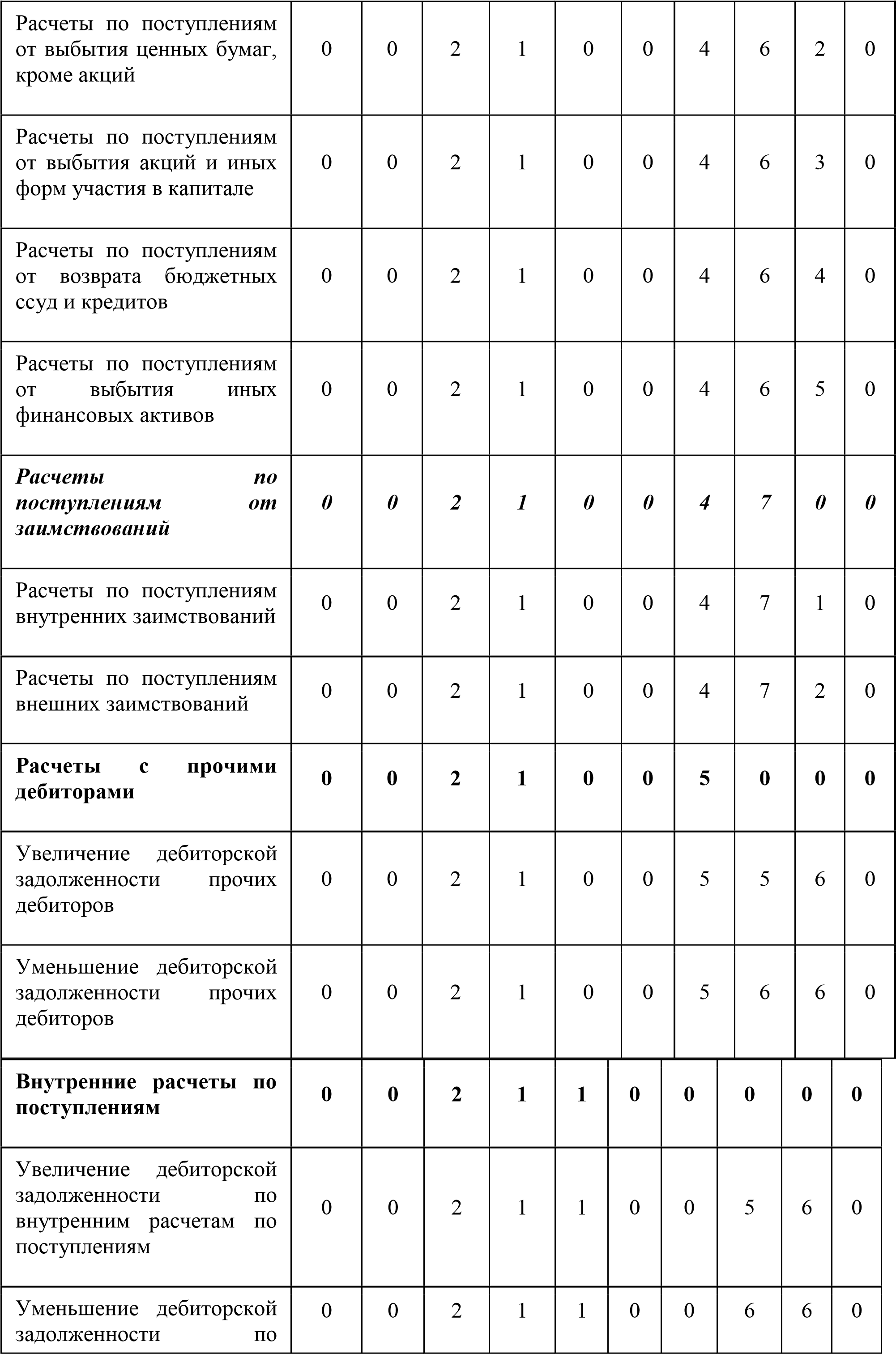 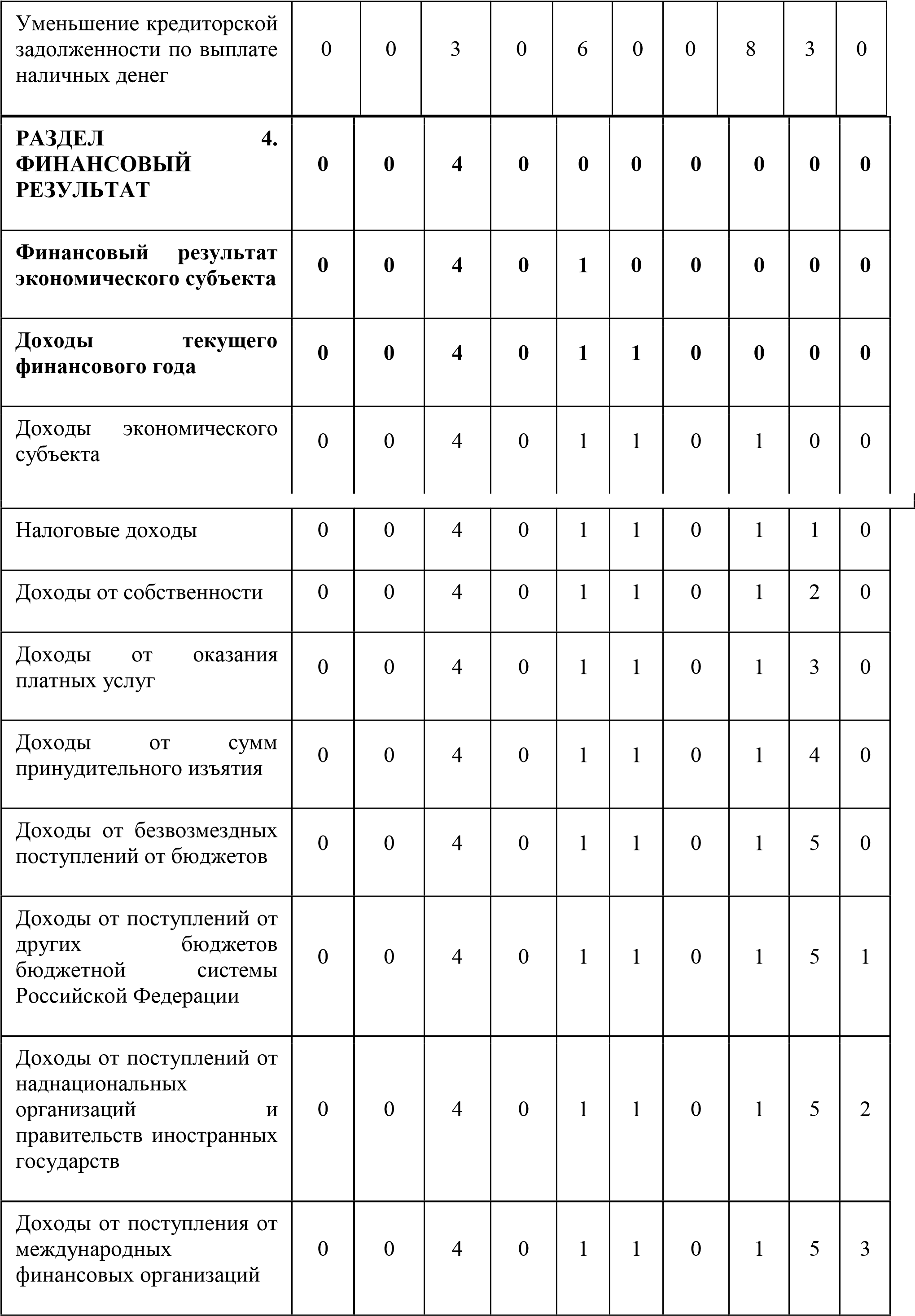 Забалансовые счетаНачальник отдела  экономики  и финансовАдминистрации Федоровского сельского поселения    _________________Т.В.Гончарова   Приложение2 к Положению об учетной политике администрацииФедоровского сельского поселения для целей бухгалтерского учета от 29.12.2017 № 133График документооборотаПриложение 3 к Положению об учетной политикеАдминистрации Федоровского сельского поселения для целей бухгалтерского учета от 29.12.2017 № 133		Типовая форма № 3 Место для штампа	Утверждена постановлением Госкомстата России от 28.11.97 № 78организации        ПУТЕВОЙ ЛИСТ ЛЕГКОВОГО АВТОМОБИЛЯ ______ № ____ серия	«       » ________________ 20    г.	Форма по ОКУД  Организация  	по ОКПО  Водитель Удостоверение № Лицензионная карточка Показание одометра, км Выезд разрешен _______________ дата, время	Механик 				подпись 		расшифровка подписи Автомобиль в технически  исправном состоянии принял 	Водитель 					подпись 		расшифровка подписи Горючее Движение горючего Время возвращения в гараж, ч, Выдано помин. заправочному листу № _____ Остаток: при выезде при возвращении Расход: по норме фактический Экономия Перерасход Автомобиль принял.  Показание одометра при  возвращении в гараж, км		подпись 		расшифровка подписи М.П. 					подпись 		расшифровка подписи Оборотная сторона формы № 3 Результат работы автомобиля за смену: 	Расчет заработной платы: всего в наряде, ч пройдено, км 	Итого, руб. коп. Расчет произвел 							должность 		подпись 		расшифровка подписи Приложение4 к Положению об    учетной политикеАдминистрации Федоровского                                                                                                                       сельского поселениядля целей бухгалтерского учетаот 29.12.2017 № 133_________________________________________________________________________________ полное наименование учреждения КАРТОЧКА учета работы автомобильной шины № ____________(новой, восстановленной, прошедшей углубление рисунка протектора нарезкой, бывшей в эксплуатации) (нужное подчеркнуть)  Обозначение (размер) шины ___________Модель шины ________Порядковый (заводской) номер _____Дата изготовления (неделя, год) _______Эксплуатационная норма пробега __________Завод-изготовитель новой шины или шиноремонтное предприятие _________________________Ответственный за учет работы шины	______________ Председатель комиссии 	____________			Члены комиссии: 				_____________                _________________                           ______________ _____________                _________________                           ______________ 		Приложение 5 к Положению об   учетной политике АдминистрацииФедоровского сельского поселения для целей  бухгалтерского учета                                                                              от 29.12.2017 № 133КАРТОЧКА УЧЕТА ЭКСПЛУАТАЦИИ АККУМУЛЯТОРНОЙ БАТАРЕИ Тип АКБ _______________________ номер АКБ ________________________ Изготовитель АКБ ______________________________________________________ Нормативный срок эксплуатации до списания ________________ Нормативная наработка АКБ до списания ______ ___кмДата установки АКБ _______________________ Модель автомобиля __________________________________ Гаражный номер автомобиля___________________________ Водитель________________________________________ Дата списания АКБ_______________________________ Заключение по списанию АКБ ____________________________________________ ______________________________________________________________________ Председатель комиссии _________________________________________________ (должность, подпись, Ф.И.О.) Члены комиссии: _____________________________________________ (должность, подпись, Ф.И.О.) _____________________________________________ (должность, подпись, Ф.И.О.) "__" ____________ 20__ г. 		Приложение6 к Положению об учетной политике Администрации                           Федоровского сельского поселениядля целей   бухгалтерского учетаот 29.12.2017 № 133Администрация Федоровского  сельского поселенияАКТ ПРИЕМА-ПЕРЕДАЧИ КАССЫ с. Федоровка                              «__» ______ 20__ г. Комиссия в составе: Председатель комиссии –должность ,ФИО Члены комиссии: -__________________________________; (должность, ФИО). - ___________________________________( должность, ФИО). В присутствии (ФИО старого кассира) и (ФИО нового кассира) произвели ревизию и передачу кассы.  Наличие денежных средств в кассе:  Согласно данных учета: ___ руб. __ коп. Фактически: ____ руб. ___ коп. Излишки: ___ руб. ___ коп. Недостача: ____ руб. ___ коп. Порядковый № последнего приходного кассового ордера ___. Порядковый № последнего расходного кассового ордера ____. Почтовых марок: Согласно данных учета: ____ руб. __ коп. Фактически: ____  руб. __ коп. Излишки: __ руб. __ коп. Недостача: __ руб. __ коп. Конвертов: Согласно данных учета: ___ руб. __ коп. Фактически: ____ руб. __ коп. Излишки: __ руб. __ коп. Недостача: __ руб. __ коп Кассу сдал:    ________      ФИО Кассу принял:  _______      ФИО Комиссия: ______________________________ ______________________________ ______________________________ Вид обязательства Принятие бюджетных обязательств Принятие бюджетных обязательств Вид обязательства Документ-основание Момент отражения в учете Заключение договоров на поставку товара, выполнение работ, оказание услуг споставщиком (юридическим или физическим лицом) Договор гражданско-правового характера Дата подписания договора Начислениезаработной платы в соответствии с Трудовым кодексом:-за фактическиотработанное время, включая все виды стимулирующих выплат; -первые 	два 	дня больничных, оплачиваемых из ФОТ за счет работадателя; -компенсация 	занеиспользованный отпуск; -выплата 	средней заработной платы, во всех случаях, предусмотренных нормативно-правовыми актами Расчетно-платежнаяведомость, записка расчет, листок о временной нетрудоспособности, приказ об отпуске, приказ о направлении вкомандировку.Не позднее последнего дня месяца, за который производится начисление.Расчеты с подотчетными лицами: -возмещение командировочных расходов; - возмещение расходов по закупкам через подотчетных лиц товарно-материальных ценностей, выполнения работ, оказания услуг Авансовый отчет Датаутверждения авансового отчета Начисление всех видов сборов, пошлин, штрафных санкций и сумм, присужденных судом Расчет, служебная записка, исполнительный лист и т.п., Справка ф. 0504833 В момент образования кредиторской задолженности Начисление всех видов трансфертов Справка ф. 0504833 В момент образования кредиторской задолженности Наименование счета  Номер счета  Номер счета  Номер счета  Номер счета  Номер счета  Наименование счета  код  код  код  код  код  Наименование счета  ана- лити- чес- кий по 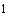 БК вида  дея- тел ь- ности  синтетического счета  синтетического счета  синтетического счета  синтетического счета  синтетического счета  аналитический  по КОСГУ  аналитический  по КОСГУ  аналитический  по КОСГУ  Наименование счета  ана- лити- чес- кий по БК вида  дея- тел ь- ности  объекта учета  объекта учета  объекта учета  груп- пы вида  аналитический  по КОСГУ  аналитический  по КОСГУ  аналитический  по КОСГУ  Наименование счета  номер разряда счета  номер разряда счета  номер разряда счета  номер разряда счета  номер разряда счета  Наименование счета  1-17  18  19  20  21  22  23  24  25  26  Наименование счета  РАЗДЕЛ 1. НЕФИНАНСОВЫЕ АКТИВЫ  0  0  1  0  0  0  0  0  0  0  Основные средства  0  0  1  0  1  0  0  0  0  0  Основные средства - недвижимое имущество учреждения0  0  1  0  1  1  0  0  0  0  Жилые помещения - недвижимое имущество учреждения Жилые помещения - недвижимое имущество учреждения 0 0 1 0 1 1 1 0 0 0 Увеличение стоимости жилых помещений - недвижимого имущества учреждения  Увеличение стоимости жилых помещений - недвижимого имущества учреждения  0  0  1  0  1  1  1  3  1  0  Уменьшение стоимости жилых помещений - недвижимого имущества учреждения  Уменьшение стоимости жилых помещений - недвижимого имущества учреждения  0  0  1  0  1  1  1  4  1  0  Нежилые помещения - недвижимое имущество учрежденияНежилые помещения - недвижимое имущество учреждения0010112000Увеличение стоимости нежилых помещений - недвижимого имущества учреждения  Увеличение стоимости нежилых помещений - недвижимого имущества учреждения  0  0  1  0  1  1  2  3  1  0  Уменьшение стоимости нежилых помещений - недвижимого имущества учреждения  Уменьшение стоимости нежилых помещений - недвижимого имущества учреждения  0  0  1  0  1  1  2  4  1  0  Сооружения 	- недвижимое имущество учрежденияСооружения 	- недвижимое имущество учреждения0010113000Увеличение стоимости сооружений недвижимого учреждения  - имущества 0  0  1  0  1  1  3  3  1  0  Уменьшение стоимости сооружений недвижимого учреждения  - имущества 0  0  1  0  1  1  3  4  1  0  Транспортные средства - недвижимое имущество учрежденияТранспортные средства - недвижимое имущество учреждения0010115000Увеличение стоимости транспортных средств - недвижимого имущества учреждения  0  0  1  0  1  1  5  3  1  0  Уменьшение стоимости транспортных средств - недвижимого имущества учреждения  0  0  1  0  1  1  5  4  1  0  Прочие основные средства - недвижимое имущество учреждения0010118000Увеличение стоимости прочих основных средств - недвижимого имущества учреждения  0  0  1  0  1  1  8  3  1  0  Уменьшение стоимости прочих основных средств - недвижимого имущества учреждения  0  0  1  0  1  1  8  4  1  0  Основные средства - иное движимое имущество учреждения 0 0 1 0 1 3 0 0 0 0 Жилые помещения - иное движимое имущество учреждения0010131000Увеличение стоимости жилых помещений - иного движимого имущества учреждения  0  0  1  0  1  3  1  3  1  0  Уменьшение стоимости жилых помещений - иного движимого имущества учреждения  0  0  1  0  1  3  1  4  1  0  Нежилые помещения - иное движимое имущество учреждения0010132000Увеличение стоимости нежилых помещений - 0  0  1  0  1  3  2  3  1  0  	иного 	движимого имущества учреждения  	иного 	движимого имущества учреждения  Уменьшение стоимости нежилых помещений - иного движимого имущества учреждения  Уменьшение стоимости нежилых помещений - иного движимого имущества учреждения  0  0  1  0  1  3  2  4  1  0  Сооружения 	- 	иное движимое 	имущество учрежденияСооружения 	- 	иное движимое 	имущество учреждения0010133000Увеличение стоимости сооружений движимого учреждения  - 	иного имущества 0  0  1  0  1  3  3  3  1  0  Уменьшение стоимости сооружений движимого учреждения  - 	иного имущества 0  0  1  0  1  3  3  4  1  0  Машины и оборудование 	- 	иное 	движимое имущество учрежденияМашины и оборудование 	- 	иное 	движимое имущество учреждения0010134000Увеличение стоимости машин и оборудования - иного движимого имущества учреждения  Увеличение стоимости машин и оборудования - иного движимого имущества учреждения  0  0  1  0  1  3  4  3  1  0  Уменьшение стоимости машин и оборудования - иного движимого имущества учреждения  Уменьшение стоимости машин и оборудования - иного движимого имущества учреждения  0  0  1  0  1  3  4  4  1  0  Транспортные средства - иное движимое имущество учрежденияТранспортные средства - иное движимое имущество учреждения0010135000Увеличение стоимости транспортных средств - иного движимого имущества учреждения  Увеличение стоимости транспортных средств - иного движимого имущества учреждения  0  0  1  0  1  3  5  3  1  0  Уменьшение стоимости транспортных средств - иного движимого имущества учреждения  Уменьшение стоимости транспортных средств - иного движимого имущества учреждения  0  0  1  0  1  3  5  4  1  0  Производственный 	и хозяйственный инвентарь - иное движимое имущество учреждения0010136000Увеличение стоимости производственного и хозяйственного инвентаря - 	иного 	движимого имущества учреждения  0  0  1  0  1  3  6  3  1  0  Уменьшение стоимости производственного и хозяйственного инвентаря - 	иного 	движимого имущества учреждения  0  0  1  0  1  3  6  4  1  0  Библиотечный фонд - иное движимое имущество учреждения 0 0 1 0 1 3 7 0 0 0 Увеличение стоимости библиотечного фонда - иного движимого имущества учреждения 0 0 1 0 1 3 7 3 1 0 Уменьшение стоимости библиотечного фонда - иного движимого имущества учреждения 0 0 1 0 1 3 7 4 1 0 Прочие основные средства - иное движимое имущество учреждения0010138000Увеличение стоимости прочих основных средств - 	иного 	движимого имущества учреждения  0  0  1  0  1  3  8  3  1  0  Уменьшение стоимости прочих основных средств - 	иного 	движимого имущества учреждения  0  0  1  0  1  3  8  4  1  0  Непроизведенные активы 0 0 1 0 3 0 0 0 0 0 Непроизведенные активы 	- 	недвижимое имущество учреждения 0 0 1 0 3 1 0 0 0 0 Земля - недвижимое имущество учреждения0010311000Увеличение стоимости земли - недвижимого имущества учреждения  0  0  1  0  3  1  1  3  3  0  Уменьшение стоимости земли - недвижимого имущества учреждения  0  0  1  0  3  1  1  4  3  0  Амортизация 0 0 1 0 4 0 0 0 0 0 Амортизация недвижимого имущества учреждения 0 0 1 0 4 1 0 0 0 0 Амортизация 	жилых помещений 	- недвижимого имущества учреждения0010411000Уменьшение за счет амортизации стоимости жилых помещений - недвижимого имущества учреждения  0  0  1  0  4  1  1  4  1  0  Амортизация 	нежилых помещений 	- недвижимого имущества учреждения0010412000Уменьшение за счет амортизации стоимости нежилых помещений - недвижимого имущества учреждения  0  0  1  0  4  1  2  4  1  0  Амортизация  сооружений - недвижимого имущества учрежденияАмортизация  сооружений - недвижимого имущества учрежденияУменьшение за 	счет амортизации стоимости сооружений недвижимого учреждения  - имущества 0  0  1  0  4  1  3  4  1  0  Амортизация транспортных средств - недвижимого имущества учрежденияАмортизация транспортных средств - недвижимого имущества учреждения0010415000Уменьшение за счет амортизации стоимости транспортных средств - недвижимого имущества учреждения  Уменьшение за счет амортизации стоимости транспортных средств - недвижимого имущества учреждения  0  0  1  0  4  1  5  4  1  0  Амортизация прочих основных средств - недвижимого имущества учрежденияАмортизация прочих основных средств - недвижимого имущества учреждения0010418000Уменьшение за счет амортизации стоимости прочих основных средств - недвижимого имущества учреждения  Уменьшение за счет амортизации стоимости прочих основных средств - недвижимого имущества учреждения  0  0  1  0  4  1  8  4  1  0  Амортизация иного движимого имущества учреждения Амортизация иного движимого имущества учреждения 0 0 1 0 4 3 0 0 0 0 Амортизация жилых помещений - иного движимого имущества учрежденияАмортизация жилых помещений - иного движимого имущества учреждения0010431000Уменьшение за счет амортизации стоимости жилых помещений - иного движимого имущества учреждения  Уменьшение за счет амортизации стоимости жилых помещений - иного движимого имущества учреждения  0  0  1  0  4  3  1  4  1  0  Амортизация нежилых помещений - иного движимого имущества учреждения0010432000Уменьшение за счет амортизации стоимости нежилых помещений - иного движимого имущества учреждения  0  0  1  0  4  3  2  4  1  0  Амортизация сооружений - иного движимого имущества учреждения0010433000Уменьшение за счет амортизации стоимости сооружений движимого учреждения   	иного имущества 0  0  1  0  4  3  3  4  1  0  Амортизация машин и оборудования - иного движимого имущества учреждения0010434000Уменьшение за счет амортизации стоимости машин и оборудования - иного движимого имущества учреждения  0  0  1  0  4  3  4  4  1  0  Амортизация транспортных средств - иного 	движимого имущества учреждения0010435000Уменьшение за счет амортизации стоимости транспортных средств - иного движимого имущества учреждения  0  0  1  0  4  3  5  4  1  0  Амортизация производственного	и хозяйственного инвентаря - иного движимого имущества  учреждения0010436000Уменьшение за счет амортизации стоимости производственного и хозяйственного инвентаря - 	иного 	движимого имущества учреждения  0  0  1  0  4  3  6  4  1  0  Амортизация библиотечного фонда - иного движимого имущества учреждения 0 0 1 0 4 3 7 0 0 0 Уменьшение за счет амортизации стоимости библиотечного фонда - иного движимого имущества учреждения 0 0 1 0 4 3 7 4 1 0 Амортизация прочих основных средств - иного движимого имущества учреждения0010438000Уменьшение за счет амортизации стоимости прочих основных средств - 	иного 	движимого имущества учреждения  0  0  1  0  4  3  8  4  1  0  Амортизация нематериальных активов - иного движимого имущества учреждения0010439000Уменьшение за счет амортизации стоимости нематериальных активов - иного движимого имущества учреждения  0  0  1  0  4  3  9  4  2  0  Амортизация предметов лизинга 0 0 1 0 4 4 0 0 0 0 Амортизация жилых помещений - предметов лизинга 0 0 1 0 4 4 1 0 0 0 Уменьшение за счет амортизации стоимости жилых помещений - предметов лизинга 0 0 1 0 4 4 1 4 1 0 Амортизация нежилых помещений - предметов лизинга 0 0 1 0 4 4 2 0 0 0 Уменьшение за счет амортизации стоимости нежилых помещений - предметов лизинга 0 0 1 0 4 4 2 4 1 0 Амортизация машин и оборудования - предметов лизинга 0 0 1 0 4 4 4 0 0 0 Уменьшение за счет амортизации стоимости машин и оборудования - предметов лизинга 0 0 1 0 4 4 4 4 1 0 Амортизация транспортных средств - предметов лизинга 0 0 1 0 4 4 5 0 0 0 Уменьшение за счет амортизации стоимости транспортных средств - предметов лизинга 0 0 1 0 4 4 5 4 1 0 Амортизация производственного и хозяйственного инвентаря - предметов лизинга 0 0 1 0 4 4 6 0 0 0 Уменьшение за счет амортизации стоимости производственного и хозяйственного инвентаря - предметов лизинга 0 0 1 0 4 4 6 4 1 0 Амортизация библиотечного фонда - предмета лизинга 0 0 1 0 4 4 7 0 0 0 Уменьшение за счет амортизации стоимости библиотечного фонда - предметов лизинга 0 0 1 0 4 4 7 4 1 0 Амортизация прочих основных средств - предметов лизинга 0 0 1 0 4 4 8 0 0 0 Уменьшение за счет амортизации стоимости прочих основных средств - предметов лизинга 0 0 1 0 4 4 8 4 1 0 Амортизация нематериальных активов - предметов лизинга 0 0 1 0 4 4 9 0 0 0 Уменьшение за счет амортизации стоимости нематериальных активов - предметов лизинга 0 0 1 0 4 4 9 4 2 0 Амортизация имущества, составляющего казну 0 0 1 0 4 5 0 0 0 0 Амортизация недвижимого имущества в 	составе 	имущества казны0010451000Уменьшение за счет амортизации стоимости недвижимого имущества в составе имущества казны  0  0  1  0  4  5  1  4  1  0  Амортизация движимого имущества в составе имущества казны0010458000Уменьшение за счет амортизации стоимости движимого имущества в составе имущества казны  0  0  1  0  4  5  8  4  1  0  Амортизация нематериальных активов 	в 	составе имущества казны0010459000Уменьшение за счет амортизации стоимости нематериальных активов в составе имущества казны0  0  1  0  4  5  9  4  2  0  Материальные запасы 0 0 1 0 5 0 0 0 0 0 Горюче-смазочные материалы - иное движимое имущество учреждения0010533000Увеличение 	стоимости горюче-смазочныхматериалов - иного движимого имущества учреждения  0  0  1  0  5  3  3  3  4  0  Уменьшение 	стоимости горюче-смазочныхматериалов - иного движимого имущества учреждения  0  0  1  0  5  3  3  4  4  0  Строительные материалы - иное движимое имущество учреждения0010534000Увеличение стоимости строительных материалов - 	иного 	движимого имущества учреждения  0  0  1  0  5  3  4  3  4  0  Уменьшение стоимости строительных материалов - 	иного 	движимого имущества учреждения  0  0  1  0  5  3  4  4  4  0  Мягкий инвентарь - иное движимое имущество учреждения0010535000Увеличение стоимости мягкого инвентаря - иного движимого имущества учреждения  0  0  1  0  5  3  5  3  4  0  Уменьшение стоимости мягкого инвентаря - иного движимого имущества  учреждения0  0  1  0  5  3  5  4  4  0  Прочие материальные запасы - иное движимое имущество учреждения0010536000Увеличение стоимости прочих материальных запасов - иного движимого имущества учреждения  0  0  1  0  5  3  6  3  4  0  Уменьшение стоимости прочих материальных запасов - иного движимого имущества учреждения  0  0  1  0  5  3  6  4  4  0  Вложения 	в нефинансовые активы 0 0 1 0 6 0 0 0 0 0 Вложения в недвижимое имущество учреждения 0 0 1 0 6 1 0 0 0 0 Вложения в основные средства - недвижимое имущество учреждения0010611000Увеличение вложений в основные средства - недвижимое имущество учреждения  0  0  1  0  6  1  1  3  1  0  Уменьшение вложений в основные средства - недвижимое имущество учреждения  0  0  1  0  6  1  1  4  1  0  Вложения 	в непроизведенные активы - недвижимое имущество учреждения001106113000Увеличение вложений в непроизведенные активы - недвижимое имущество учреждения  0  0  1  1  0  6  1  1  3  3  3  0  Уменьшение вложений в непроизведенные активы - недвижимое имущество учреждения  0  0  1  0  6  1  3  4  3  0  Вложения в иное движимое имущество учреждения 0 0 1 0 6 3 0 0 0 0 Вложения в основные средства - иное движимое имущество учреждения0010631000Увеличение вложений в основные средства - иное движимое имущество учреждения  0  0  1  0  6  3  1  3  1  0  Уменьшение вложений в основные средства - иное движимое имущество учреждения  0  0  1  0  6  3  1  4  1  0  Вложения 	в нематериальные активы - 	иное 	движимое имущество учреждения0010632000Увеличение вложений в нематериальные активы - иное движимое имущество учреждения  0  0  1  0  6  3  2  3  2  0  Уменьшение вложений в нематериальные активы - иное движимое имущество учреждения  0  0  1  0  6  3  2  4  2  0  Вложения 	в материальные запасы - иное движимое имущество учреждения0010634000Увеличение вложений в материальные запасы - иное движимое имущество учреждения0  0  1  0  6  3  4  3  4  0  Уменьшение вложений в материальные запасы - иное движимое имущество учреждения  0  0  1  0  6  3  4  4  4  0  Нефинансовые активы имущества казны 0 0 1 0 8 0 0 0 0 0 Нефинансовые активы, составляющие казну 0 0 1 0 8 5 0 0 0 0 Недвижимое имущество, составляющее казну0010851000Увеличение стоимости недвижимого имущества, составляющего казну  0  0  1  0  8  5  1  3  1  0  Уменьшение стоимости недвижимого имущества, составляющего казну  0  0  1  0  8  5  1  4  1  0  Движимое имущество, составляющее казну0010852000Увеличение стоимости движимого имущества, составляющего казну  0  0  1  0  8  5  2  3  1  0  Уменьшение стоимости движимого имущества, составляющего казну  0  0  1  0  8  5  2  4  1  0  Нематериальные активы, составляющие казну0010854000Увеличение стоимости нематериальных активов, составляющих казну  0  0  1  0  8  5  4  3  2  0  Уменьшение стоимости нематериальных активов, составляющих казну  0  0  1  0  8  5  4  4  2  0  Непроизведенные активы, составляющие казну0010855000Увеличение стоимости непроизведенных активов, составляющих казну  0  0  1  0  8  5  5  3  3  0  Уменьшение стоимости непроизведенных активов, составляющих казну  0  0  1  0  8  5  5  4  3  0  Материальные запасы, составляющие казну0010856000Увеличение стоимости материальных запасов, составляющих казну  0  0  1  0  8  5  6  3  4  0  Уменьшение стоимости материальных запасов, составляющих казну  0  0  1  0  8  5  6  4  4  0  РАЗДЕЛ 2. ФИНАНСОВЫЕ АКТИВЫ 0 0 2 0 0 0 0 0 0 0 Денежные средства учреждения 0 0 2 0 1 0 0 0 0 0 Денежные средства на лицевых счетах учреждения 	в органе казначейства 0 0 2 0 1 1 0 0 0 0 Денежные средства учреждения на лицевых счетах в органе казначейства0020111000Поступления денежных средств учреждения на лицевые счета в органе казначейства  0  0  2  0  1  1  1  5  1  0  Выбытия денежных средств учреждения с лицевых счетов в органе казначейства  0  0  2  0  1  1  1  6  1  0  Денежные 	средства в кассе учреждения 0 0 2 0 1 3 0 0 0 0 Касса0020134000Поступления средств в кассу учреждения  0  0  2  0  1  3  4  5  1  0  Выбытия средств из кассы учреждения  0  0  2  0  1  3  4  6  1  0  Денежные документы0020135000Поступления денежных документов в кассу учреждения  0  0  2  0  1  3  5  5  1  0  Выбытия денежных документов из кассы учреждения  0  0  2  0  1  3  5  6  1  0  Финансовые вложения 0 0 2 0 4 0 0 0 0 0 Акции и иные формы участия в капитале 0 0 2 0 4 3 0 0 0 0 Акции0020431000Увеличение 	стоимости акций  0  0  2  0  4  3  1  5  3  0  Уменьшение 	стоимости акций  0  0  2  0  4  3  1  6  3  0  Участие в уставном фонде государственных(муниципальных) предприятий0020432000Увеличение участия в уставном фонде государственных (муниципальных) предприятий0   0   2   0   4   3   2   5   3   0   Уменьшение участия в уставном фонде государственных (муниципальных) предприятий  Уменьшение участия в уставном фонде государственных (муниципальных) предприятий  0   0   2   0   4   3   2   6   3   0   Участие 	вгосударственных (муниципальных) учрежденияхУчастие 	вгосударственных (муниципальных) учреждениях0020433000Увеличение стоимости участия в государственных(муниципальных) учрежденияхУвеличение стоимости участия в государственных(муниципальных) учреждениях0  0  2  0  4  3  3  5  3  0  Уменьшение стоимости участия в государственных(муниципальных) учрежденияхУменьшение стоимости участия в государственных(муниципальных) учреждениях0  0  2  0  4  3  3  6  3  0  Иные формы участия в капиталеИные формы участия в капитале0020434000Увеличение стоимости 	иных 	форм капитале  	участия 	в 0  0  2  0  4  3  4  5  3  0  Уменьшение стоимости 	иных 	форм капитале  	участия 	в 0  0  2  0  4  3  4  6  3  0  Иные финансовые  активыИные финансовые  активы0 0 2 0 4 5 0 0 0 0 Активы в управляющих компанияхАктивы в управляющих компаниях0020451000Увеличение стоимости активов в управляющих компаниях  Увеличение стоимости активов в управляющих компаниях  0  0  2  0  4  5  1  5  5  0  Уменьшение стоимости активов в управляющих компаниях  Уменьшение стоимости активов в управляющих компаниях  0  0  2  0  4  5  1  6  5  0  Прочие финансовые активы0020453000Увеличение стоимости прочих финансовых активов  0  0  2  0  4  5  3  5  5  0  Уменьшение стоимости прочих финансовых активов  0  0  2  0  4  5  3  6  5  0  Расчеты по доходам 0 0 2 0 5 0 0 0 0 0 Расчеты по налоговым доходам 0 0 2 0 5 1 0 0 0 0 Расчеты 	с плательщиками налоговых доходов0020511000Увеличение дебиторской задолженности поналоговым доходам  0  0  2  0  5  1  1  5  6  0  Уменьшение дебиторской задолженности поналоговым доходам  0  0  2  0  5  1  1  6  6  0  Расчеты по доходам от собственности 0 0 2 0 5 2 0 0 0 0 Расчеты 	с плательщиками доходов от собственности0020521000Увеличение дебиторской задолженности по доходам от собственности  0  0  2  0  5  2  1  5  6  0  Уменьшение дебиторской задолженности по доходам от собственности  0  0  2  0  5  2  1  6  6  0  Расчеты по доходам от оказания платных работ, услуг 0 0 2 0 5 3 0 0 0 0 Расчеты 	с плательщиками доходов от оказания платных работ, услугРасчеты 	с плательщиками доходов от оказания платных работ, услуг0020531000Увеличение дебиторской задолженности по доходам от оказания платныхработ, услуг  Увеличение дебиторской задолженности по доходам от оказания платныхработ, услуг  0  0  2  0  5  3  1  5  6  0  Уменьшение дебиторской задолженности по доходам от оказания платныхработ, услуг  Уменьшение дебиторской задолженности по доходам от оказания платныхработ, услуг  0  0  2  0  5  3  1  6  6  0  Расчеты по  суммам принудительного изъятия Расчеты по  суммам принудительного изъятия 0 0 2 0 5 4 0 0 0 0 Расчеты с плательщиками сумм принудительного изъятияРасчеты с плательщиками сумм принудительного изъятия0020541000Увеличение дебиторской задолженности по суммам принудительного изъятия  Увеличение дебиторской задолженности по суммам принудительного изъятия  0  0  2  0  5  4  1  5  6  0  Уменьшение дебиторской задолженности по суммам принудительного изъятия  Уменьшение дебиторской задолженности по суммам принудительного изъятия  0  0  2  0  5  4  1  6  6  0  Расчеты по поступлениям  от бюджетов Расчеты по поступлениям  от бюджетов Расчеты по поступлениям  от бюджетов Расчеты по поступлениям  от бюджетов 0 0 2 0 5 5 0 0 0 0 Расчеты по поступлениям от других бюджетов бюджетной системы Российской Федерациипоступлениям от других бюджетов бюджетной системы Российской Федерации0020551000Увеличение дебиторской задолженности по поступлениям от других бюджетов бюджетной системы Российской ФедерацииУвеличение дебиторской задолженности по поступлениям от других бюджетов бюджетной системы Российской Федерации0  0  2  0  5  5  1  5  6  0  Уменьшение дебиторской задолженности по поступлениям от других бюджетов бюджетной системы Российской Федерации  0  0  2  0  5  5  1  6  6  0  Расчеты по поступлениям от наднациональных организаций и  правительств иностранных государствРасчеты по поступлениям от наднациональных организаций и  правительств иностранных государствРасчеты по поступлениям от наднациональных организаций и  правительств иностранных государств0020552000Увеличение дебиторской задолженности по поступлениям отнаднациональных организаций 	и правительств иностранных государств  0  0  2  0  5  5  2  5  6  0  Уменьшение дебиторской задолженности по поступлениям отнаднациональных организаций 	и правительств иностранных государств  0  0  2  0  5  5  2  6  6  0  Расчеты 	по поступлениям отмеждународных финансовых организаций0020553000Увеличение дебиторской задолженности по поступлениям отмеждународных финансовых организаций  0  0  2  0  5  5  3  5  6  0  Уменьшение дебиторской задолженности по поступлениям отмеждународных финансовых организаций  0  0  2  0  5  5  3  6  6  0  Расчеты по страховым взносам на обязательное социальное страхование 0 0 2 0 5 6 0 0 0 0 Расчеты 	сплательщиками страховых взносов на обязательное социальное страхование0020561000Увеличение 	дебиторской задолженности 	по страховым 	взносам 	на обязательное социальные страхование  0  0  2  0  5  6  1  5  6  0  Уменьшение дебиторской задолженности 	по страховым 	взносам 	на обязательное социальные страхование  0  0  2  0  5  6  1  6  6  0  Расчеты по доходам от операций с активами 0 0 2 0 5 7 0 0 0 0 Расчеты по доходам от операций с основными средствами0020571000Увеличение дебиторской задолженности по доходам от операций с основными средствами  0  0  2  0  5  7  1  5  6  0  Уменьшение дебиторской задолженности по доходам от операций с основными средствами  0  0  2  0  5  7  1  6  6  0  Расчеты по доходам от операций 	с нематериальными активами0020572000Увеличение дебиторской задолженности по доходам от операций снематериальными активами0  0  2  0  5  7  2  5  6  0  Уменьшение дебиторской задолженности по доходам от операций снематериальными активами  0  0  2  0  5  7  2  6  6  0  Расчеты по доходам от операций 	с непроизведенными активами0020573000Увеличение дебиторской задолженности по доходам от операций снепроизведенными активами  0  0  2  0  5  7  3  5  6  0  Уменьшение дебиторской задолженности по доходам от операций снепроизведенными активами  0  0  2  0  5  7  3  6  6  0  Расчеты по доходам от операций 	с материальными запасами0020574000Увеличение дебиторской задолженности по доходам от операций сматериальными запасами  0  0  2  0  5  7  4  5  6  0  Уменьшение дебиторской задолженности по доходам от операций сматериальными запасами  0  0  2  0  5  7  4  6  6  0  Расчеты по доходам от операций с финансовыми активами0020575000Увеличение дебиторской задолженности по доходам от операций с финансовыми активами  0  0  2  0  5  7  5  5  6  0  Уменьшение дебиторской задолженности по доходам от операций сфинансовыми активами  0  0  2  0  5  5  7  7  5  5  6  6  0  Расчеты 	по 	прочим доходам 0 0 2 0 5 5 8 8 0 0 0 0 0 Расчеты 	с плательщиками 	прочих доходов0020558811000Увеличение дебиторской задолженности по прочим доходам  0  0  2  0  5  5  8  8  1  1  5  6  0  Уменьшение дебиторской задолженности по прочим доходам  0  0  2  0  5  5  8  8  1  1  6  6  0  Расчеты 	по невыясненным поступлениям 0 0 2 0 5 8 2 0 0 0 Увеличение дебиторской задолженности поневыясненным поступлениям  0  0  2  0  5  8  2  5  6  0  Уменьшение дебиторской задолженности поневыясненным поступлениям  0  0  2  0  5  8  2  6  6  0  Расчеты по выданным авансам 0 0 2 0 6 0 0 0 0 0 0 Расчеты по авансам по оплате труда и начислениям навыплаты по оплате труда 0 0 2 0 6 1 0 0 0 0 0 Расчеты по оплате труда 0 0 2 0 6 1 1 1 0 0 0 Увеличение дебиторской задолженности по оплате труда  0  0  2  0  6  1  1  5  6  0  Уменьшение дебиторской задолженности по оплате труда  0  0  2  0  6  1  1  6  6  0  Расчеты по авансам по прочим выплатам0020612000Увеличение дебиторской задолженности по авансам по прочим выплатам  0  0  2  0  6  1  2  5  6  0  Уменьшение дебиторской задолженности по авансам по прочим выплатам  0  0  2  0  6  1  2  6  6  0  Расчеты по авансам по начислениям на выплаты по оплате труда0020613000Увеличение дебиторской задолженности по авансам по начислениям навыплаты по оплате труда  0  0  2  0  6  1  3  5  6  0  Уменьшение дебиторской задолженности по авансам по начислениям навыплаты по оплате труда  0  0  2  0  6  1  3  6  6  0  Расчеты по авансам по работам, услугам 0 0 2 0 6 2 0 0 0 0 Расчеты по авансам по услугам связи0020621000Увеличение дебиторской задолженности по авансам по услугам связи  0  0  2  0  6  2  1  5  6  0  Уменьшение дебиторской задолженности по авансам по услугам связи  0  0  2  0  6  2  1  6  6  0  Расчеты по авансам по транспортным услугам0020622000Увеличение дебиторской задолженности по авансам по транспортным услугам  0  0  2  0  6  2  2  5  6  0  Уменьшение дебиторской задолженности по авансам по транспортным услугам  0  0  2  0  6  2  2  6  6  0  Расчеты по авансам по коммунальным услугам0020623000Увеличение дебиторской задолженности по авансам по коммунальным услугам  0  0  2  0  6  2  3  5  6  0  Уменьшение дебиторской задолженности по авансам по коммунальным услугам  0  0  2  0  6  2  3  6  6  0  Расчеты по авансам по арендной плате запользование имуществом0020624000Увеличение дебиторской задолженности по авансам по арендной плате за пользование имуществом  0  0  2  0  6  2  4  5  6  0  Уменьшение дебиторской задолженности по авансам по арендной плате за пользование имуществом  0  0  2  0  6  2  4  6  6  0  Расчеты по авансам по работам, услугам по содержанию имущества0020625000Увеличение дебиторской задолженности по авансам по работам, услугам по содержанию имущества  0  0  2  0  6  2  5  5  6  0  Уменьшение дебиторской задолженности по авансам по работам, услугам по содержанию имущества  0  0  2  0  6  2  5  6  6  0  Расчеты по авансам по прочим работам, услугам0020626000Увеличение дебиторской задолженности по авансам по прочим работам, услугам  0  0  2  0  6  2  6  5  6  0  Уменьшение дебиторской задолженности по авансам по прочим работам, услугам  0  0  2  0  6  2  6  6  6  0  Расчеты по авансам по поступлению нефинансовых активов 0 0 2 0 6 3 0 0 0 0 Расчеты по авансам по приобретению основных средств0020631000Увеличение дебиторской задолженности по авансам по приобретению основных средств  0  0  2  0  6  3  1  5  6  0  Уменьшение дебиторской задолженности по авансам по приобретению основных средств  0  0  2  0  6  3  1  6  6  0  Расчеты по авансам по приобретению материальных запасов0020634000Увеличение дебиторской задолженности по авансам по приобретению материальных запасов  0  0  2  0  6  3  4  5  6  0  Уменьшение дебиторской задолженности по авансам по приобретению материальных запасов  0  0  2  0  6  3  4  6  6  0  Расчеты по авансовымбезвозмездным перечислениям организациям Расчеты по авансовымбезвозмездным перечислениям организациям 0 0 2 0 6 4 0 0 0 0 Расчеты по авансовымбезвозмездным перечислениям государственным 	и муниципальным организациямРасчеты по авансовымбезвозмездным перечислениям государственным 	и муниципальным организациям0020641000Увеличение 	дебиторской задолженности 	по авансовым безвозмездным перечислениям 	государственным и муниципальным организациям  Увеличение 	дебиторской задолженности 	по авансовым безвозмездным перечислениям 	государственным и муниципальным организациям  0  0  2  0  6  4  1  5  6  0  Уменьшение дебиторской задолженности по авансовым безвозмездным еречислениям государственным и муниципальным организациям  Уменьшение дебиторской задолженности по авансовым безвозмездным еречислениям государственным и муниципальным организациям  0  0  2  0  6  4  1  6  6  0  Расчеты по авансовымбезвозмездным перечислениям организациям, за исключением государственных и муниципальных организаций0020642000Увеличение дебиторской по  задолженности по  авансовым безвозмездным  перечислениям организациям,за исключением государственных муниципальных организаций  за и Увеличение дебиторской по  задолженности по  авансовым безвозмездным  перечислениям организациям,за исключением государственных муниципальных организаций  за и 0  0  2  0  6  4  2  5  6  0  Уменьшение дебиторской задолженности по авансовым безвозмездным перечислениям организациям, за исключением государственных и муниципальных организацийУменьшение дебиторской задолженности по авансовым безвозмездным перечислениям организациям, за исключением государственных и муниципальных организаций0  0  2  0  6  4  2  6  6  0  Расчеты по авансам по прочим расходам 0 0 2 0 6 9 0 0 0 0 Расчеты по авансам по оплате прочих расходов0020691000Увеличение дебиторской задолженности по авансам по оплате прочих расходов  0  0  2  0  6  9  1  5  6  0  Уменьшение дебиторской задолженности по авансам по оплате прочих расходов  0  0  2  0  6  9  1  6  6  0  Расчеты с подотчетными лицами 0 0 2 0 8 0 0 0 0 0 Расчеты с подотчетными лицами по оплате труда и начислениям на выплаты по оплате труда 0 0 2 0 8 1 0 0 0 0 Расчеты 	с подотчетными лицами по прочим выплатам0020812000Увеличение 	дебиторской задолженности 	подотчетных 	лиц 	попрочим выплатам  0  0  2  0  8  1  2  5  6  0  Уменьшение дебиторской задолженности 	подотчетных 	лиц 	попрочим выплатам  0  0  2  0  8  1  2  6  6  0  Расчеты с подотчетными лицами по работам, услугам0 0 2 0 8 2 0 0 0 0 Расчеты 	с подотчетными лицами по оплате услуг связи0020821000Увеличение 	дебиторской задолженности подотчетных 	лиц 	пооплате услуг связи  0  0  2  0  8  2  1  5  6  0  Уменьшение дебиторской задолженности подотчетных 	лиц 	пооплате услуг связи  0  0  2  0  8  2  1  6  6  0  Расчеты 	с подотчетными лицами по 	оплате транспортных услуг0020822000Увеличение 	дебиторской задолженности подотчетных лиц по оплате транспортных услуг  0  0  2  0  8  2  2  5  6  0  Уменьшение дебиторской задолженности подотчетных лиц по оплате транспортных услуг  0  0  2  0  8  2  2  6  6  0  Расчеты 	с подотчетными лицами по оплате арендной платы за пользование имуществом0020824000Увеличение 	дебиторской задолженности подотчетных лиц по оплате арендной платы за пользование имуществом  0  0  2  0  8  2  4  5  6  0  Уменьшение дебиторской задолженности подотчетных 	лиц по оплате арендной платы за пользование имуществом  0  0  2  0  8  2  4  6  6  0  Расчеты 	с подотчетными лицами по оплате работ, услуг по содержанию имущества0020825000Увеличение 	дебиторской задолженности подотчетных лиц по оплате работ, услуг по содержанию имущества  0  0  2  0  8  2  5  5  6  0  Уменьшение дебиторской задолженности подотчетных лиц по оплате работ, услуг по содержанию имущества  0  0  2  0  8  2  5  6  6  0  Расчеты с подотчетными лицами по оплате прочих работ, услуг0020826000Увеличение 	дебиторской задолженности подотчетных лиц по оплате прочих работ, услуг  0  0  2  0  8  2  6  5  6  0  Уменьшение дебиторской задолженности подотчетных лиц по оплате прочих работ, услуг  0  0  2  0  8  2  6  6  6  0  Расчеты с подотчетными лицами по поступлению нефинансовых активов 0 0 2 0 8 3 0 0 0 0 Расчеты 	с подотчетными лицами по приобретению основных средств0020831000Увеличение 	дебиторской задолженности подотчетных лиц по приобретению основных средств  0  0  2  0  8  3  1  5  6  0  Уменьшение дебиторской задолженности подотчетных лиц по приобретению основных средств  0  0  2  0  8  3  1  6  6  0  Расчеты 	с подотчетными лицами по приобретению материальных запасов0020834000Увеличение 	дебиторской задолженности подотчетных 	лиц 	по приобретению материальных запасов  0  0  2  0  8  3  4  5  6  0  Уменьшение дебиторской задолженности подотчетных 	лиц 	по приобретению материальных запасов  0  0  2  0  8  3  4  6  6  0  Расчеты с подотчетными лицами по прочим расходам 0 0 2 0 8 9 0 0 0 0 Расчеты сподотчетными лицами по оплате прочих расходов0020891000Увеличение дебиторской задолженности подотчетных лиц по оплате прочих расходов  0  0  2  0  8  9  1  5  6  0  Уменьшение дебиторской задолженности подотчетных лиц по оплате прочих расходов  0  0  2  0  8  9  1  6  6  0  Расчеты по компенсации затрат 0 0 2 0 9 3 0 0 0 0 Увеличение дебиторской задолженности по компенсации затрат  0  0  2  0  9  3  0  5  6  0  Уменьшение дебиторской задолженности по компенсации затрат  0  0  2  0  9  3  0  6  6  0  Расчеты по суммам принудительного изъятия 0 0 2 0 9 4 0 0 0 0 Увеличение дебиторской задолженности по суммам принудительного изъятия  0  0  2  0  9  4  0  5  6  0  Уменьшение дебиторской задолженности по суммам принудительного изъятия  0  0  2  0  9  4  0  6  6  0  Расчеты 	по 	иным доходам 0 0 2 0 9 8 0 0 0 0 Расчеты по недостачам денежных средств0020981000Увеличение дебиторской задолженности по недостачам денежныхсредств  0  0  2  0  9  8  1  5  6  0  Уменьшение дебиторской задолженности по недостачам денежныхсредств  0  0  2  0  9  8  1  6  6  0  Расчеты по иным доходам 0 0 2 0 9 8 3 0 0 0 Увеличение дебиторской задолженности по расчетам по иным доходам  0  0  2  0  9  8  3  5  6  0  Уменьшение дебиторской задолженности по расчетам по иным доходам  0  0  2  0  9  8  3  6  6  0  Прочие 	расчеты 	с дебиторами 0 0 2 1 0 0 0 0 0 0 Расчеты с финансовым органом 	попоступлениям в бюджет 0 0 2 1 0 0 2 0 0 0 Расчеты с финансовым органом по поступившим в бюджет доходам0021002100Расчеты с финансовым органом по поступившим в бюджет налоговым доходам  0  0  2  1  0  0  2  1  1  0  Расчеты с финансовым органом по поступившим в бюджет доходам отсобственности  0  0  2  1  0  0  2  1  2  0  Расчеты с финансовым органом по поступившим в бюджет доходам отоказания платных услуг  0  0  2  1  0  0  2  1  3  0  Расчеты с финансовым органом по поступившим в бюджет суммам принудительного изъятия  0  0  2  1  0  0  2  1  4  0  Расчеты с финансовым органом по безвозмездным поступлениям отбюджетов  0  0  2  1  0  0  2  1  5  0  Расчеты с финансовым органом по поступлениям от других бюджетов бюджетной системы Российской Федерации  0  0  2  1  0  0  2  1  5  1  Расчеты с финансовым органом по поступившим в бюджет страховым взносам на обязательное социальное страхование  0  0  2  1  0  0  2  1  6  0  Расчеты с финансовым органом по поступившим в бюджет доходам отопераций с активами  0  0  2  1  0  0  2  1  7  0  Расчеты с финансовым органом по поступившим в бюджет доходам от переоценки активов  0  0  2  1  0  0  2  1  7  1  Расчеты с финансовым органом по поступившим в бюджет чрезвычайным доходам от операций с активами0  0  2  1  0  0  2  1  7  3  Расчеты с финансовым органом по поступившим в бюджет прочим доходам  0  0  2  1  0  0  2  1  8  0  Расчеты с финансовым органом 	по поступлениям в бюджет от 	выбытия нефинансовых активов0021002400Расчеты с финансовым органом по поступлениям в бюджет от выбытия основных средств  0  0  2  1  0  0  2  4  1  0  Расчеты с финансовым органом по поступлениям в бюджет от выбытия нематериальных активов  0  0  2  1  0  0  2  4  2  0  Расчеты с финансовым органом по поступлениям в бюджет от выбытия непроизведенных активов  0  0  2  1  0  0  2  4  3  0  Расчеты с финансовым органом по поступлениям в бюджет от выбытия материальных запасов  0  0  2  1  0  0  2  4  4  0  Расчеты с финансовым органом 	по поступлениям в бюджет от выбытия финансовых активов0021002600Расчеты с финансовым органом по поступлениям в бюджет от возврата депозитов0  0  2  1  0  0  2  6  1  0  Расчеты с финансовым органом по поступлениям в бюджет от выбытия ценных бумаг, кромеакций  0  0  2  1  0  0  2  6  2  0  Расчеты с финансовым органом по поступлениям в бюджет от выбытия акций и иных форм участия в капитале  0  0  2  1  0  0  2  6  3  0  Расчеты с финансовым органом по поступлениям в бюджет от возврата бюджетных ссуд и кредитов  0  0  2  1  0  0  2  6  4  0  Расчеты с финансовым органом по поступлениям в бюджет от выбытия иных финансовых активов  0  0  2  1  0  0  2  6  5  0  Расчеты с финансовым органом 	по поступлениям в бюджет от заимствований0021002700Расчеты с финансовым органом по поступлениям в бюджет внутреннихзаимствований  0  0  2  1  0  0  2  7  1  0  Расчеты с финансовым органом по поступлениям в бюджет внешнихзаимствований  0  0  2  1  0  0  2  7  2  0  Расчеты с финансовым органом по наличным денежным средствам 0 0 2 1 0 0 3 0 0 0 Увеличение дебиторской задолженности по операциям с финансовым органом по наличным денежным средствам  0  0  2  1  0  0  3  5  6  0  Уменьшение дебиторской задолженности по операциям с финансовым органом по наличным денежным средствам  0  0  2  1  0  0  3  6  6  0  Расчеты 	пораспределенным поступлениям 	кзачислению в бюджет 0 0 2 1 0 0 4 0 0 0 Расчеты 	по поступившим доходам0021004100Расчеты по поступившим налоговым доходам  0  0  2  1  0  0  4  1  1  0  Расчеты по поступившим доходам от собственности  0  0  2  1  0  0  4  1  2  0  Расчеты по поступившим доходам от оказания платных услуг  0  0  2  1  0  0  4  1  3  0  Расчеты по поступившим суммам принудительного изъятия  0  0  2  1  0  0  4  1  4  0  Расчеты по безвозмездным поступлениям отбюджетов  0  0  2  1  0  0  4  1  5  0  Расчеты по поступлениям от других бюджетов бюджетной системы Российской Федерации  0  0  2  1  0  0  4  1  5  1  Расчеты по поступлениям от 	наднациональных организаций 	и правительств иностранных государств  0  0  2  1  0  0  4  1  5  2  Расчеты по поступлениям от международных финансовых организаций  0  0  2  1  0  0  4  1  5  3  Расчеты по поступившим в бюджет страховым взносам на обязательное социальное страхование  0  0  2  1  0  0  4  1  6  0  Расчеты по поступившим доходам от операций с активами  0  0  2  1  0  0  4  1  7  0  Расчеты по поступившим доходам от переоценки активов  0  0  2  1  0  0  4  1  7  1  Расчеты по поступившим прочим доходам  0  0  2  1  0  0  4  1  8  0  Расчеты 	по поступлениям от выбытия нефинансовых активов0021004400Расчет по поступлениям от выбытия основных средств  0  0  2  1  0  0  4  4  1  0  Расчеты по поступлениям от 	выбытия нематериальных активов  0  0  2  1  0  0  4  4  2  0  Расчеты по поступлениям от 	выбытия непроизведенных активов  0  0  2  1  0  0  4  4  3  0  Расчеты по поступлениям от выбытия материальныхзапасов  0  0  2  1  0  0  4  4  4  0  Расчеты по поступлениям от выбытия финансовыхактивов0021004600Расчеты по поступлениям от возврата депозитов  0  0  2  1  0  0  4  6  1  0  внутренним расчетам по поступлениям  РАЗДЕЛ 3. ОБЯЗАТЕЛЬСТВА 0 0 3 0 0 0 0 0 0 0 Расчеты по принятым обязательствам 0 0 3 0 2 0 0 0 0 0 Расчеты по оплате труда и начислениям навыплаты по оплате труда 0 0 3 0 2 1 0 0 0 0 Расчеты по заработной плате0030211000Увеличение кредиторской задолженности позаработной плате  0  0  3  0  2  1  1  7  3  0  Уменьшение кредиторской задолженности позаработной плате  0  0  3  0  2  1  1  8  3  0  Расчеты 	по 	прочим выплатам0030212000Увеличение кредиторской задолженности по прочим выплатам  0  0  3  0  2  1  2  7  3  0  Уменьшение кредиторской задолженности по прочим выплатам  0  0  3  0  2  1  2  8  3  0  Расчеты по начислениям на выплаты по оплате труда0030213000Увеличение кредиторской задолженности 	по начислениям на выплаты по оплате труда  0  0  3  0  2  1  3  7  3  0  Уменьшение кредиторской задолженности по начислениям на выплаты по оплате труда  0  0  3  0  2  1  3  8  3  0  Расчеты по 	работам, услугам 0 0 3 0 2 2 0 0 0 0 Расчеты по услугам связи0030221000Увеличение кредиторской задолженности по услугам связи  0  0  3  0  2  2  1  7  3  0  Уменьшение кредиторской задолженности по услугам связи  0  0  3  0  2  2  1  8  3  0  Расчеты по транспортным услугам0030222000Увеличение кредиторской задолженности потранспортным услугам  0  0  3  0  2  2  2  7  3  0  Уменьшение кредиторской задолженности потранспортным услугам  0  0  3  0  2  2  2  8  3  0  Расчеты по коммунальным услугам0030223000Увеличение кредиторской задолженности покоммунальным услугам  0  0  3  0  2  2  3  7  3  0  Уменьшение кредиторской задолженности покоммунальным услугам  0  0  3  0  2  2  3  8  3  0  Расчеты по арендной плате за пользование имуществом0030224000Увеличение кредиторской задолженности по арендной плате запользование имуществом  0  0  3  0  2  2  4  7  3  0  Уменьшение кредиторской задолженности по арендной плате запользование имуществом  0  0  3  0  2  2  4  8  3  0  Расчеты по работам, услугам по содержанию имущества0030225000Увеличение кредиторской задолженности по работам, услугам по содержанию имущества  0  0  3  0  2  2  5  7  3  0  Уменьшение кредиторской задолженности по работам, услугам по содержанию имущества  0  0  3  0  2  2  5  8  3  0  Расчеты  по 	прочим работам, услугам0030226000Увеличение кредиторской задолженности по прочим работам, услугам  0  0  3  0  2  2  6  7  3  0  Уменьшение кредиторской задолженности по прочим работам, услугам  0  0  3  0  2  2  6  8  3  0  Расчеты по поступлению нефинансовых активов 0 0 3 0 2 3 0 0 0 0 Расчеты по приобретению основных средств0030231000Увеличение кредиторской задолженности по приобретению основныхсредств  0  0  3  0  2  3  1  7  3  0  Уменьшение кредиторской задолженности по приобретению основныхсредств  0  0  3  0  2  3  1  8  3  0  Расчеты по приобретению материальных запасовРасчеты по приобретению материальных запасов0030234000Увеличение кредиторской задолженности поприобретению материальных запасов  Увеличение кредиторской задолженности поприобретению материальных запасов  0  0  3  0  2  3  4  7  3  0  Уменьшение кредиторской задолженности поприобретению материальных запасов  Уменьшение кредиторской задолженности поприобретению материальных запасов  0  0  3  0  2  3  4  8  3  0  Расчеты побезвозмездным перечислениям организациям Расчеты побезвозмездным перечислениям организациям Расчеты побезвозмездным перечислениям организациям Расчеты побезвозмездным перечислениям организациям 0 0 3 0 2 4 0 0 0 0 Расчеты по безвозмездным перечислениям государственным и муниципальным организациямРасчеты по безвозмездным перечислениям государственным и муниципальным организациямРасчеты по безвозмездным перечислениям государственным и муниципальным организациямРасчеты по безвозмездным перечислениям государственным и муниципальным организациям0030241000Увеличение кредиторской задолженности побезвозмездным перечислениям государственным и муниципальным организациям  Увеличение кредиторской задолженности побезвозмездным перечислениям государственным и муниципальным организациям  Увеличение кредиторской задолженности побезвозмездным перечислениям государственным и муниципальным организациям  Увеличение кредиторской задолженности побезвозмездным перечислениям государственным и муниципальным организациям  0  0  3  0  2  4  1  7  3  0  Уменьшение кредиторской задолженности побезвозмездным перечислениям государственным  и муниципальным организациям  Уменьшение кредиторской задолженности побезвозмездным перечислениям государственным  и муниципальным организациям  Уменьшение кредиторской задолженности побезвозмездным перечислениям государственным  и муниципальным организациям  Уменьшение кредиторской задолженности побезвозмездным перечислениям государственным  и муниципальным организациям  0  0  3  0  2  4  1  8  3  0  Расчеты побезвозмездным перечислениям организациям, за исключением государственных и муниципальных организацийРасчеты побезвозмездным перечислениям организациям, за исключением государственных и муниципальных организацийРасчеты побезвозмездным перечислениям организациям, за исключением государственных и муниципальных организацийРасчеты побезвозмездным перечислениям организациям, за исключением государственных и муниципальных организаций0030242000Увеличение кредиторской задолженности по Увеличение кредиторской задолженности по безвозмездным перечислениям организациям, за исключением государственных и муниципальных организаций  0  0  3  0  2  4  2  7  3  0  Уменьшение кредиторской задолженности побезвозмездным перечислениям организациям, за исключением государственных и  муниципальных организаций  Уменьшение кредиторской задолженности побезвозмездным перечислениям организациям, за исключением государственных и  муниципальных организаций  Уменьшение кредиторской задолженности побезвозмездным перечислениям организациям, за исключением государственных и  муниципальных организаций  Уменьшение кредиторской задолженности побезвозмездным перечислениям организациям, за исключением государственных и  муниципальных организаций  0  0  3  0  2  4  2  8  3  0  Расчеты побезвозмездным перечислениям бюджетам Расчеты побезвозмездным перечислениям бюджетам Расчеты побезвозмездным перечислениям бюджетам Расчеты побезвозмездным перечислениям бюджетам 0 0 3 0 2 5 0 0 0 0 Расчеты поперечислениям другим бюджетам бюджетной системы Российской ФедерацииРасчеты поперечислениям другим бюджетам бюджетной системы Российской ФедерацииРасчеты поперечислениям другим бюджетам бюджетной системы Российской ФедерацииРасчеты поперечислениям другим бюджетам бюджетной системы Российской Федерации0030251000Увеличение кредиторской задолженности по перечислениям другим бюджетам бюджетной системы Российской Федерации  Увеличение кредиторской задолженности по перечислениям другим бюджетам бюджетной системы Российской Федерации  0  0  3  0  2  5  1  7  3  0  Уменьшение кредиторской задолженности по перечислениям другим бюджетам бюджетной системы Российской Федерации  Уменьшение кредиторской задолженности по перечислениям другим бюджетам бюджетной системы Российской Федерации  0  0  3  0  2  5  1  8  3  0  Расчеты по перечислениям наднациональным организациям 	и правительствам иностранных государствРасчеты по перечислениям наднациональным организациям 	и правительствам иностранных государств0030252000Увеличение кредиторской задолженности поперечислениям наднациональным организациям 	и правительствам иностранных государств  0  0  3  0  2  5  2  7  3  0  Уменьшение кредиторской задолженности поперечислениям наднациональным организациям 	и правительствам иностранных государств  0  0  3  0  2  5  2  8  3  0  Расчеты по пособиям по социальной помощи населению0030262000Увеличение кредиторской задолженности по пособиям по социальной помощи населению  0  0  3  0  2  6  2  7  3  0  Уменьшение кредиторской задолженности по пособиям по социальной помощи населению  0  0  3  0  2  6  2  8  3  0  Расчеты по 	пенсиям, пособиям, выплачиваемым организациями сектора государственного управления0030263000Увеличение кредиторской задолженности 	по пенсиям, 	пособиям, выплачиваемым организациями сектора государственного управления0  0  3  0  2  6  3  7  3  0  Уменьшение кредиторской задолженности 	по пенсиям, 	пособиям, выплачиваемым организациями сектора государственного управления  0  0  3  0  2  6  3  8  3  0  Расчеты по 	прочим расходам 0 0 3 0 2 9 0 0 0 0 Расчеты по 	прочим расходам0030291000Увеличение кредиторской задолженности по прочим расходам  0  0  3  0  2  9  1  7  3  0  Уменьшение кредиторской задолженности по прочим расходам  0  0  3  0  2  9  1  8  3  0  Расчеты по платежам в бюджеты 0 0 3 0 3 0 0 0 0 0 Расчеты по налогу на доходы физических лиц0030301000Увеличение кредиторской задолженности по налогу на доходы физических лиц  0  0  3  0  3  0  1  7  3  0  Уменьшение кредиторской задолженности по налогу на доходы физических лиц  0  0  3  0  3  0  1  8  3  0  Расчеты по страховым взносам на обязательное социальное страхование на случай временной нетрудоспособности и в связи с материнством0030302000Увеличение кредиторской задолженности по страховым взносам на обязательное социальное страхование на случай временной нетрудоспособности и в связи с материнством  0  0  3  0  3  0  2  7  3  0  Уменьшение кредиторской задолженности по страховым взносам на обязательное социальное страхование на случай временной нетрудоспособности и в связи с материнством  0  0  3  0  3  0  2  8  3  0  Расчеты по налогу на прибыль организаций0030303000Увеличение кредиторской задолженности по налогу на прибыль организаций  0  0  3  0  3  0  3  7  3  0  Уменьшение кредиторской задолженности по налогу на прибыль организаций  0  0  3  0  3  0  3  8  3  0  Расчеты по налогу на добавленную стоимость0030304000Увеличение кредиторской задолженности по налогу на добавленную стоимость  0  0  3  0  3  0  4  7  3  0  Уменьшение кредиторской задолженности по налогу на добавленную стоимость  0  0  3  0  3  0  4  8  3  0  Расчеты по прочим платежам в бюджет0030305000Увеличение кредиторской задолженности по прочим платежам в бюджет  0  0  3  0  3  0  5  7  3  0  Уменьшение кредиторской задолженности по прочим платежам в бюджет  0  0  3  0  3  0  5  8  3  0  Расчеты по страховым взносам на обязательное социальное страхование от несчастных случаев на производстве и профессиональных заболеваний0030306000Увеличение кредиторской задолженности по страховым взносам 	на обязательное 	социальное страхование от несчастных случаев на производстве и профессиональных заболеваний  0  0  3  0  3  0  6  7  3  0  Уменьшение кредиторской задолженности по страховым взносам 	на обязательное 	социальное страхование от несчастных случаев на производстве и профессиональных заболеваний  0  0  3  0  3  0  6  8  3  0  Расчеты по страховым взносам на обязательное медицинское страхование в Федеральный ФОМС0030307000  Увеличение кредиторской задолженности по страховым взносам на обязательное медицинское страхование вФедеральный ФОМС  0  0  3  0  3  0  7  7  3  0  Уменьшение кредиторской задолженности по страховым взносам на обязательное медицинское страхование вФедеральный ФОМС  0  0  3  0  3  0  7  8  3  0  Расчеты по страховым взносам на обязательное медицинское страхование в территориальный ФОМС0030308000Увеличение кредиторской задолженности по страховым взносам на обязательное медицинское страхование втерриториальный ФОМС  0  0  3  0  3  0  8  7  3  0  Уменьшение кредиторской задолженности по страховым взносам на обязательное медицинское страхование втерриториальный ФОМС  0  0  3  0  3  0  8  8  3  0  Расчеты подополнительным страховым взносам на пенсионное страхование0030309000Увеличение кредиторской задолженности подополнительным страховым взносам на пенсионное страхование  0  0  3  0  3  0  9  7  3  0  Уменьшение кредиторской задолженности подополнительным страховым взносам на пенсионное страхование  0  0  3  0  3  0  9  8  3  0  Расчеты по страховым взносам на обязательное пенсионное страхование на выплату страховой части трудовой пенсии0030310000Увеличение кредиторской задолженности по страховым взносам на обязательное пенсионное страхование на выплату страховой части трудовой пенсии  0  0  3  0  3  1  0  7  3  0  Уменьшение кредиторской задолженности по страховым взносам 	на обязательное 	пенсионное страхование на выплату страховой части трудовой пенсии  0  0  3  0  3  1  0  8  3  0  Расчеты по страховым взносам на обязательное пенсионное страхование на выплату накопительной части трудовой пенсии0030311000Увеличение кредиторской задолженности по страховым взносам на обязательное пенсионное страхование на выплату накопительной части трудовой пенсии  0  0  3  0  3  1  1  7  3  0  Уменьшение кредиторской задолженности по страховым взносам на обязательное пенсионное страхование на выплату накопительной части трудовой пенсии  0  0  3  0  3  1  1  8  3  0  Расчеты по налогу на имущество организаций0030312000Увеличение кредиторской задолженности по налогу на имущество организаций  0  0  3  0  3  1  2  7  3  0  Уменьшение кредиторской задолженности по налогу на имущество организаций  0  0  3  0  3  1  2  8  3  0  Расчеты по земельному налогу0030313000Увеличение кредиторской задолженности поземельному налогу  0  0  3  0  3  1  3  7  3  0  Уменьшение кредиторской задолженности поземельному налогу  0  0  3  0  3  1  3  8  3  0  Прочие расчеты с кредиторами 0 0 3 0 4 0 0 0 0 0 Расчеты по средствам, полученным во временное распоряжение 0 0 3 0 4 0 1 0 0 0 Увеличение кредиторской задолженности по средствам, полученным во временное распоряжение  0  0  3  0  4  0  1  7  3  0  Уменьшение кредиторской задолженности по средствам, полученным во временное распоряжение  0  0  3  0  4  0  1  8  3  0  Расчеты по удержаниям из выплат по оплате труда 0 0 3 0 4 0 3 0 0 0 Увеличение кредиторской задолженности 	по удержаниям из выплат по оплате труда  0  0  3  0  4  0  3  7  3  0  Уменьшение кредиторской задолженности 	по удержаниям из выплат по оплате труда  0  0  3  0  4  0  3  8  3  0  Внутриведомственные расчеты 0 0 3 0 4 0 4 0 0 0 Внутриведомственные расчеты по доходам0030404100Внутриведомственные расчеты по налоговым доходам0  0  3  0  4  0  4  1  1  0  Внутриведомственные расчеты по доходам отсобственности  0  0  3  0  4  0  4  1  2  0  Внутриведомственные расчеты по доходам от оказания платных услуг  0  0  3  0  4  0  4  1  3  0  Внутриведомственные расчеты по доходам по суммам принудительного изъятия  0  0  3  0  4  0  4  1  4  0  Внутриведомственные расчеты по страховым взносам на обязательное социальное страхование  0  0  3  0  4  0  4  1  6  0  Внутриведомственные расчеты по чрезвычайным доходам от операций с активами  0  0  3  0  4  0  4  1  7  3  Внутриведомственные расчеты 	по 	прочим доходам  0  0  3  0  4  0  4  1  8  0  Внутриведомственные расчеты по расходам0030404200Внутриведомственные расчеты по оплате работ, услуг  0  0  3  0  4  0  4  2  2  0  Внутриведомственные расчеты по услугам связи  0  0  3  0  4  0  4  2  2  1  Внутриведомственные расчеты по транспортным услугам  0  0  3  0  4  0  4  2  2  2  Внутриведомственные расчеты по коммунальным услугам  0  0  3  0  4  0  4  2  2  3  Внутриведомственные расчеты по арендной плате за пользование имуществом  Внутриведомственные расчеты по арендной плате за пользование имуществом  0  0  3  0  4  0  4  2  2  4  Внутриведомственные расчеты по работам, услугам по содержанию имущества  Внутриведомственные расчеты по работам, услугам по содержанию имущества  0  0  3  0  4  0  4  2  2  5  Внутриведомственные расчеты по 	прочим работам, услугам  Внутриведомственные расчеты по 	прочим работам, услугам  0  0  3  0  4  0  4  2  2  6  Внутриведомственные расчеты по обслуживанию государственного (муниципального) долга  Внутриведомственные расчеты по обслуживанию государственного (муниципального) долга  0  0  3  0  4  0  4  2  3  0  Внутриведомственные расчеты по безвозмездным перечислениям государственным  и муниципальным организациям  Внутриведомственные расчеты по безвозмездным перечислениям государственным  и муниципальным организациям  0  0  3  0  4  0  4  2  4  1  Внутриведомственные расчеты по безвозмездным перечислениям, заВнутриведомственные расчеты по безвозмездным перечислениям, заисключением государственных муниципальных организаций  и 0  0  3  0  4  0  4  2  4  2  Внутриведомственные расчеты по безвозмездным перечислениям бюджетам  Внутриведомственные расчеты по безвозмездным перечислениям бюджетам  0  0  3  0  4  0  4  2  5  0  Внутриведомственные расчеты по чрезвычайным расходам по операциям с активами  Внутриведомственные расчеты по чрезвычайным расходам по операциям с активами  0  0  3  0  4  0  4  2  7  3  Внутриведомственные расчеты по 	прочим расходам  Внутриведомственные расчеты по 	прочим расходам  0  0  3  0  4  0  4  2  9  0  Внутриведомственные расчеты по приобретению нефинансовых активов0030404300Внутриведомственные расчеты по приобретению основных средств  0  0  3  0  4  0  4  3  1  0  Внутриведомственные расчеты по приобретению нематериальных активов  0  0  3  0  4  0  4  3  2  0  Внутриведомственные расчеты по приобретению непроизведенных активов  0  0  3  0  4  0  4  3  3  0  Внутриведомственные расчеты по приобретению материальных запасов  0  0  3  0  4  0  4  3  4  0  Расчеты по платежам из бюджета с финансовым органом 0 0 3 0 4 0 5 0 0 0 Расчеты по платежам из бюджета с финансовым органом по оплате труда и начислениям на выплаты по оплате труда0030405210Расчеты по платежам из бюджета с финансовым органом по заработнойплате  0  0  3  0  4  0  5  2  1  1  Расчеты по платежам из бюджета с финансовым органом по прочим выплатам  0  0  3  0  4  0  5  2  1  2  Расчеты по платежам из бюджета с финансовым органом по начислениям на выплаты по оплате труда  0  0  3  0  4  0  5  2  1  3  Расчеты по платежам из бюджета с финансовым органом по оплате работ, услуг0030405220Расчеты по платежам из бюджета с финансовым органом по услугам связи  0  0  3  0  4  0  5  2  2  1  Расчеты по платежам из бюджета с финансовым органом по транспортным услугам  0  0  3  0  4  0  5  2  2  2  Расчеты по платежам из бюджета с финансовым органом по коммунальным услугам  0  0  3  0  4  0  5  2  2  3  Расчеты по платежам из бюджета с финансовым органом по арендной плате за пользованиеимуществом  0  0  3  0  4  0  5  2  2  4  Расчеты по платежам из бюджета с финансовым органом по работам, услугам по содержанию имущества  0  0  3  0  4  0  5  2  2  5  Расчеты по платежам из бюджета с финансовым органом по прочим работам, услугам  0  0  3  0  4  0  5  2  2  6  Расчеты по платежам из бюджета с финансовым органом по социальному обеспечению0030405260Расчеты по платежам из бюджета с финансовым органом по пенсиям, пособиям и выплатам по пенсионному, социальному 	и медицинскому страхованию населения  0  0  3  0  4  0  5  2  6  1  Расчеты по платежам из бюджета с финансовым органом по пособиям по социальной помощинаселению  0  0  3  0  4  0  5  2  6  2  Расчеты по платежам из бюджета с финансовым органом по пенсиям, пособиям, выплачиваемым организациями сектора государственного управления  0  0  3  0  4  0  5  2  6  3  Расчеты по платежам из бюджета с финансовым органом по операциям с активами0030405270Расчеты по платежам из бюджета с финансовым органом по чрезвычайным расходам по операциям с активами  0  0  3  0  4  0  5  2  7  3  Расчеты по платежам из бюджета с финансовым органом по прочим расходам  0  0  3  0  4  0  5  2  9  0  Расчеты по платежам из бюджета с финансовым органом 	по приобретению нефинансовых активов0030405300Расчеты по платежам из бюджета с финансовым органом по приобретению основных средств  0  0  3  0  4  0  5  3  1  0  Расчеты по платежам из бюджета с финансовым органом по приобретению материальных запасов  0  0  3  0  4  0  5  3  4  0  Расчеты по платежам из бюджета с финансовым органом по поступлению финансовых активов0030405500Расчеты по платежам из бюджета с финансовым органом по размещению средств бюджета надепозиты  0  0  3  0  4  0  5  5  1  0  Расчеты по платежам из бюджета с финансовым органом по поступлению ценных бумаг, кромеакций  0  0  3  0  4  0  5  5  2  0  Расчеты по платежам из бюджета с финансовым органом по поступлению акций и иных форм участия в капитале  0  0  3  0  4  0  5  5  3  0  Расчеты по платежам из бюджета с финансовым органом 	попредоставлению бюджетных кредитов  0  0  3  0  4  0  5  5  4  0  Расчеты по платежам из бюджета с финансовым органом по поступлению иных финансовых активов  0  0  3  0  4  0  5  5  5  0  Расчеты с 	прочими кредиторами0030406000Увеличение расчетов с прочими кредиторами  0  0  3  0  4  0  6  7  3  0  Уменьшение расчетов с прочими кредиторами   0  0  3  0  4  0  6  8  3  0  Расчеты по 	выплате наличных денег 0 0 3 0 6 0 0 0 0 0 Увеличение кредиторской задолженности по выплате наличных денег  0  0  3  0  6  0  0  7  3  0  Доходы от страховых взносов на обязательное социальное страхование  0  0  4  0  1  1  0  1  6  0  Доходы по операциям с активами  0  0  4  0  1  1  0  1  7  0  Доходы от 	переоценки активов  0  0  4  0  1  1  0  1  7  1  Доходы от операций сактивами  0  0  4  0  1  1  0  1  7  2  Чрезвычайные доходы от операций с активами  0  0  4  0  1  1  0  1  7  3  Прочие доходы  0  0  4  0  1  1  0  1  8  0  Расходы текущего финансового года 0 0 4 0 1 2 0 0 0 0 Расходы экономического субъекта  0  0  4  0  1  2  0  2  0  0  Расходы по оплате труда и начислениям на выплаты по оплате труда  0  0  4  0  1  2  0  2  1  0  Расходы по 	заработной плате  0  0  4  0  1  2  0  2  1  1  Расходы по 	прочим выплатам  0  0  4  0  1  2  0  2  1  2  Расходы на начисления на выплаты по оплате труда  0  0  4  0  1  2  0  2  1  3  Расходы на оплату работ, услуг  0  0  4  0  1  2  0  2  2  0  Расходы на услуги связи  0  0  4  0  1  2  0  2  2  1  Расходы на транспортные услуги  0  0  4  0  1  2  0  2  2  2  Расходы на коммунальные услуги  0  0  4  0  1  2  0  2  2  3  Расходы на арендную плату за пользование имуществом  0  0  4  0  1  2  0  2  2  4  Расходы на работы, услуги по содержанию имущества  0  0  4  0  1  2  0  2  2  5  Расходы на прочие работы, услуги  0  0  4  0  1  2  0  2  2  6  Расходы на обслуживание государственного (муниципального) долга  0  0  4  0  1  2  0  2  3  0  Расходы на обслуживание внутреннего долга  0  0  4  0  1  2  0  2  3  1  Расходы на обслуживание внешнегогосударственного долга  0  0  4  0  1  2  0  2  3  2  Расходы на безвозмездные перечисления организациям  0  0  4  0  1  2  0  2  4  0  Расходы на безвозмездные перечисления государственными муниципальным организациям  0  0  4  0  1  2  0  2  4  1  Расходы на безвозмездные перечисления организациям, за исключением государственных и муниципальных организаций  Расходы на безвозмездные перечисления организациям, за исключением государственных и муниципальных организаций  0  0  4  0  1  2  0  2  4  2  Расходы на безвозмездные перечисления бюджетам  0  0  4  0  1  2  0  2  5  0  Расходы на перечисления другим бюджетам бюджетной системы Российской Федерации  0  0  4  0  1  2  0  2  5  1  Расходы на социальное обеспечение  Расходы на социальное обеспечение  0  0  4  0  1  2  0  2  6  0  Расходы на пособия по социальной помощи населению  Расходы на пособия по социальной помощи населению  0  0  4  0  1  2  0  2  6  2  Расходы по операциям с активами  Расходы по операциям с активами  0  0  4  0  1  2  0  2  7  0  Расходы на амортизацию основных средств и нематериальных активов  Расходы на амортизацию основных средств и нематериальных активов  0  0  4  0  1  2  0  2  7  1  Расходование материальных запасов  Расходование материальных запасов  0  0  4  0  1  2  0  2  7  2  Чрезвычайные расходы по операциям с активами  Чрезвычайные расходы по операциям с активами  0  0  4  0  1  2  0  2  7  3  Прочие расходы  Прочие расходы  0  0  4  0  1  2  0  2  9  0  Финансовый результат прошлых  отчетных периодов Финансовый результат прошлых  отчетных периодов Финансовый результат прошлых  отчетных периодов Финансовый результат прошлых  отчетных периодов 0 0 4 0 1 3 0 0 0 0 Доходы периодов будущих 0 0 4 0 1 4 0 0 0 0 	Налоговые доходы будущих периодов  	Налоговые доходы будущих периодов  0  0  4  0  1  4  0  1  1  1  0  0  Доходы будущих периодов от оказания платных услуг  Доходы будущих периодов от оказания платных услуг  0  0  4  0  1  4  0  1  3  3  0  0  Доходы будущих периодов от сумм принудительного изъятия  Доходы будущих периодов от сумм принудительного изъятия  0  0  4  0  1  4  0  1  4  4  0  0  Доходы будущих периодов от операций с активами  Доходы будущих периодов от операций с активами  0  0  4  0  1  4  0  1  7  7  2  2  Прочие доходы периодов  будущих 0  0  4  0  1  4  0  1  8  0  Расходы периодов будущих 0 0 4 0 1 5 0 0 0 0 Расходы будущих периодов по заработной плате  периодов по заработной плате  0  0  4  0  1  5  0  2  1  1  Расходы будущих периодов по прочим выплатам  Расходы будущих периодов по прочим выплатам  0  0  4  0  1  5  0  2  1  2  Расходы на начисление на выплаты по оплате труда  Расходы на начисление на выплаты по оплате труда  0  0  4  0  1  5  0  2  1  3  Расходы будущих периодов на оплату услуг связи  Расходы будущих периодов на оплату услуг связи  0  0  4  0  1  5  0  2  2  1  Расходы будущих периодов на работы, услуги по содержанию имущества  Расходы будущих периодов на работы, услуги по содержанию имущества  0  0  4  0  1  5  0  2  2  5  Расходы будущих периодов на прочие работы, услуг  Расходы будущих периодов на прочие работы, услуг  0  0  4  0  1  5  0  2  2  6  Расходы будущих периодов на пособия по социальной помощи населению  Расходы будущих периодов на пособия по социальной помощи населению  0  0  4  0  1  5  0  2  6  2  Резервы предстоящих расходов Резервы предстоящих расходов 0 0 4 0 1 6 0 0 0 0 Результат прошлых отчетных периодов по кассовому исполнению бюджета Результат прошлых отчетных периодов по кассовому исполнению бюджета 0 0 4 0 2 3 0 0 0 0 РАЗДЕЛ 5. САНКЦИОНИРОВАНИЕ РАСХОДОВ РАЗДЕЛ 5. САНКЦИОНИРОВАНИЕ РАСХОДОВ 0 0 5 0 0 0 0 0 0 0 Лимиты бюджетных обязательств 0 0 5 0 1 0 0 0 0 0 Лимиты бюджетных обязательств текущего финансового года 0 0 5 0 1 1 0 0 0 0 Лимиты бюджетных обязательств первого года, следующего за текущим (очередного финансового года) 0 0 5 0 1 2 0 0 0 0 Лимиты бюджетных обязательств второго года, следующего за текущим (первого года, следующего за очередным) 0 0 5 0 1 3 0 0 0 0 Лимиты бюджетных обязательств второго года, следующего заочередным 0 0 5 0 1 4 0 0 0 0 Доведенные лимиты бюджетных обязательств0050101000Доведенные лимиты бюджетных обязательств по расходам  0  0  5  0  1  0  1  2  0  0  Доведенные лимиты бюджетных обязательств по оплате труда и начислениям на выплаты по оплате труда  0  0  5  0  1  0  1  2  1  0  Доведенные лимиты бюджетных обязательств по заработной плате  0  0  5  0  1  0  1  2  1  1  Доведенные лимиты бюджетных обязательств по прочим выплатам  0  0  5  0  1  0  1  2  1  2  Доведенные лимиты бюджетных обязательств по начислениям навыплаты по оплате труда  0  0  5  0  1  0  1  2  1  3  Доведенные лимиты бюджетных обязательств по оплате работ, услуг  0  0  5  0  1  0  1  2  2  0  Доведенные 	лимиты бюджетных 	обязательств по услугам связи  0  0  5  0  1  0  1  2  2  1  Доведенные лимиты бюджетных обязательств по транспортным услугам  0  0  5  0  1  0  1  2  2  2  Доведенные лимиты бюджетных обязательств по коммунальным услугам  0  0  5  0  1  0  1  2  2  3  Доведенные лимиты бюджетных обязательств по арендной плате за пользование имуществом  0  0  5  0  1  0  1  2  2  4  Доведенные лимиты бюджетных обязательств по работам, услугам по содержанию имущества  0  0  5  0  1  0  1  2  2  5  Доведенные лимиты бюджетных обязательств по прочим работам, услугам  0  0  5  0  1  0  1  2  2  6  Доведенные лимиты бюджетных обязательств по безвозмезднымперечислениям организациям  0  0  5  0  1  0  1  2  4  0  Доведенные лимиты бюджетных обязательств по безвозмезднымперечислениям государственным и муниципальным организациям0  0  5  0  1  0  1  2  4  1  Доведенныелимиты бюджетных обязательств по безвозмезднымперечислениям организациям, за исключением государственных и муниципальных организаций  0  0  5  0  1  0  1  2  4  2  Доведенные лимиты бюджетных обязательств по безвозмезднымперечислениям бюджетам  0  0  5  0  1  0  1  2  5  0  Доведенные лимиты бюджетных обязательств по перечислениям другим бюджетам бюджетной системы Российской Федерации  0  0  5  0  1  0  1  2  5  1  Доведенные лимиты бюджетных обязательств по социальному обеспечению  0  0  5  0  1  0  1  2  6  0  Доведенные лимиты бюджетных обязательств по пособиям по социальной помощи населению  0  0  5  0  1  0  1  2  6  2  Доведенные лимиты бюджетных обязательств по прочим расходам  0  0  5  0  1  0  1  2  9  0  Доведенные лимиты бюджетных обязательств по приобретению нефинансовых активов  0  0  5  0  1  0  1  3  0  0  Доведенные лимиты бюджетных обязательств по приобретению основных средств  0  0  5  0  1  0  1  3  1  0  Доведенные лимиты бюджетных обязательств по приобретению материальных запасов  0  0  5  0  1  0  1  3  4  0  Доведенные лимиты бюджетных обязательств по приобретению финансовых активов  0  0  5  0  1  0  1  5  0  0  Доведенные лимиты бюджетных обязательств по приобретению акций и иных форм участия вкапитале  0  0  5  0  1  0  1  5  3  0  Лимиты бюджетных обязательств краспределению0050102000Лимиты 	бюджетных обязательств по расходам к распределению  0  0  5  0  1  0  2  2  0  0  Лимиты бюджетных обязательств по оплате труда и начислениям на выплаты по оплате труда к распределению  0  0  5  0  1  0  2  2  1  0  Лимиты бюджетных обязательств по заработной плате к распределению  0  0  5  0  1  0  2  2  1  1  Лимиты бюджетных обязательств по прочим выплатам к распределению  0  0  5  0  1  0  2  2  1  2  Лимиты бюджетных обязательств по начислениям на выплаты по оплате труда краспределению  0  0  5  0  1  0  2  2  1  3  Лимиты бюджетных обязательств по оплате работ, услуг к распределению0  0  5  0  1  0  2  2  2  0  Лимиты бюджетных обязательств по услугам связи к распределению  0  0  5  0  1  0  2  2  2  1  Лимиты 	бюджетных обязательств 	по транспортным услугам к распределению  0  0  5  0  1  0  2  2  2  2  Лимиты 	бюджетных обязательств 	по коммунальным услугам к распределению  0  0  5  0  1  0  2  2  2  3  Лимиты бюджетных обязательств по арендной плате за пользование имуществом краспределению  0  0  5  0  1  0  2  2  2  4  Лимиты бюджетных обязательств по работам, услугам по содержанию имущества  краспределению  0  0  5  0  1  0  2  2  2  5  Лимиты бюджетных обязательств по прочим работам, услугам краспределению  0  0  5  0  1  0  2  2  2  6  Лимиты бюджетных обязательств побезвозмездным перечислениям организациям к распределению  0  0  5  0  1  0  2  2  4  0  Лимиты бюджетных обязательств побезвозмездным перечислениям государственным  и муниципальным организациям  к распределению  Лимиты бюджетных обязательств побезвозмездным перечислениям государственным  и муниципальным организациям  к распределению  0  0  5  0  1  0  2  2  4  1  Лимиты бюджетных обязательств побезвозмездным перечислениям организациям, за  исключением государственных муниципальных организаций к  распределению  Лимиты бюджетных обязательств побезвозмездным перечислениям организациям, за  исключением государственных муниципальных организаций к  распределению  0  0  5  0  1  0  2  2  4  2  Лимиты бюджетных обязательств побезвозмездным перечислениям бюджетам к распределению  0  0  5  0  1  0  2  2  5  0  Лимиты бюджетных обязательств по перечислениям другим бюджетам бюджетной системы Российской Федерации к распределению  0  0  5  0  1  0  2  2  5  1  Лимиты бюджетных обязательств по социальному обеспечению к распределению  0  0  5  0  1  0  2  2  6  0  Лимиты бюджетных обязательств по пособиям по социальной помощи населению  краспределению  0  0  5  0  1  0  2  2  6  2  Лимиты бюджетных обязательств по прочим расходам к распределению  0  0  5  0  1  0  2  2  9  0  Лимиты бюджетных обязательств поприобретению нефинансовых активов к распределению  0  0  5  0  1  0  2  3  0  0  Лимиты бюджетных обязательств по приобретению основных средств к распределению  0  0  5  0  1  0  2  3  1  0  Лимиты бюджетных обязательств поприобретению материальных запасов к распределению  0  0  5  0  1  0  2  3  4  0  Лимиты бюджетных обязательств по приобретению финансовых активов к распределению  0  0  5  0  1  0  2  5  0  0  Лимиты бюджетных обязательств по приобретению акций и иных форм участия вкапитале к распределению  0  0  5  0  1  0  2  5  3  0  Лимиты  бюджетныхобязательств получателей бюджетных средств0050103000Лимиты бюджетных обязательств получателей бюджетных средств порасходам  0  0  5  0  1  0  3  2  0  0  Лимиты бюджетных обязательств получателей бюджетных средств по оплате труда и начислениям на выплаты по оплате труда  0  0  5  0  1  0  3  2  1  0  Лимиты бюджетных обязательств получателей бюджетных средств позаработной плате  0  0  5  0  1  0  3  2  1  1  Лимиты бюджетных обязательств получателей бюджетных средств по прочим выплатам  0  0  5  0  1  0  3  2  1  2  Лимиты бюджетных обязательств получателей бюджетных средств по начислениям на выплаты по оплате труда  0  0  5  0  1  0  3  2  1  3  Лимиты бюджетных обязательств получателей бюджетных средств пооплате работ, услуг  0  0  5  0  1  0  3  2  2  0  Лимиты бюджетных обязательств получателей бюджетных средств поуслугам связи  0  0  5  0  1  0  3  2  2  1  Лимиты бюджетных обязательств получателей бюджетных средств по транспортным услугам  0  0  5  0  1  0  3  2  2  2  Лимиты бюджетных обязательств получателей бюджетных средств по коммунальным услугам  0  0  5  0  1  0  3  2  2  3  Лимиты бюджетных обязательств получателей бюджетных средств по арендной плате запользование имуществом  0  0  5  0  1  0  3  2  2  4  Лимиты бюджетных обязательств получателей бюджетных средств по работам, услугам по содержанию имущества  0  0  5  0  1  0  3  2  2  5  Лимиты бюджетных обязательств получателей бюджетных средств попрочим работам, услугам  0  0  5  0  1  0  3  2  2  6  Лимиты бюджетных обязательств получателей бюджетных средств побезвозмездным перечислениям организациям  0  0  5  0  1  0  3  2  4  0  Лимиты бюджетных обязательств получателей бюджетных средств побезвозмездным перечислениям государственным и муниципальным организациям  0  0  5  0  1  0  3  2  4  1  Лимиты бюджетных обязательств 	получателей бюджетных  средств побезвозмезднымперечислениям организациям, за исключением государственных  и муниципальных организаций  0  0  5  0  1  0  3  2  4  2  Лимиты бюджетных обязательств получателей бюджетных средств по безвозмездным перечислениям бюджетам  0  0  5  0  1  0  3  2  5  0  Лимиты бюджетных обязательств получателей бюджетных средств по перечислениям другим бюджетам бюджетной системы Российской Федерации  0  0  5  0  1  0  3  2  5  1  Лимиты бюджетных обязательств получателей бюджетных средств по социальному обеспечению  0  0  5  0  1  0  3  2  6  0  Лимиты бюджетных обязательств получателей бюджетных средств по пособиям по социальной помощи населению  0  0  5  0  1  0  3  2  6  2  Лимиты бюджетных обязательств получателей бюджетных средств по прочим расходам  0  0  5  0  1  0  3  2  9  0  Лимиты  бюджетных обязательств 	получателей бюджетных  средств по приобретению нефинансовых активов  0  0  5  0  1  0  3  3  0  0  Лимиты бюджетных обязательств получателей бюджетных средств по приобретению основных средств  0  0  5  0  1  0  3  3  1  0  Лимиты  бюджетных обязательств 	получателей бюджетных  средств по приобретению материальных запасов  0  0  5  0  1  0  3  3  4  0  Лимиты бюджетных обязательств получателей бюджетных средств по приобретению финансовых активов  0  0  5  0  1  0  3  5  0  0  Лимиты бюджетных обязательств получателей бюджетных средств по приобретению акций и иных форм участия вкапитале  0  0  5  0  1  0  3  5  3  0  Переданные лимиты бюджетных обязательств0050104000Переданные 	лимиты бюджетных 	обязательств по расходам  0  0  5  0  1  0  4  2  0  0  Переданные лимиты бюджетных обязательств по оплате труда и начислениям на выплаты по оплате труда  0  0  5  0  1  0  4  2  1  0  Переданные лимиты бюджетных обязательств по заработной плате  0  0  5  0  1  0  4  2  1  1  Переданные лимиты бюджетных обязательств по прочим выплатам  0  0  5  0  1  0  4  2  1  2  Переданные лимиты бюджетных обязательств по начислениям навыплаты по оплате труда  0  0  5  0  1  0  4  2  1  3  Переданные лимиты бюджетных обязательств по оплате работ, услуг  0  0  5  0  1  0  4  2  2  0  Переданные лимиты бюджетных обязательств по услугам связи  0  0  5  0  1  0  4  2  2  1  Переданные лимиты бюджетных обязательств по транспортным услугам  0  0  5  0  1  0  4  2  2  2  Переданные лимиты бюджетных обязательств по коммунальным услугам  0  0  5  0  1  0  4  2  2  3  Переданные лимиты бюджетных обязательств по арендной плате за пользование имуществом  0  0  5  0  1  0  4  2  2  4  Переданные лимиты бюджетных обязательств по работам, услугам по содержанию имущества  0  0  5  0  1  0  4  2  2  5  Переданные лимиты бюджетных обязательств по прочим работам, услугам  0  0  5  0  1  0  4  2  2  6  Переданные лимиты бюджетных обязательств по безвозмезднымперечислениям организациям  0  0  5  0  1  0  4  2  4  0  Переданные лимиты бюджетных обязательств по безвозмездным перечислениям государственным и муниципальным организациям  0  0  5  0  1  0  4  2  4  1  Переданныелимиты бюджетных обязательств по безвозмезднымперечислениям организациям, за исключением государственныхи муниципальных организаций  0  0  5  0  1  0  4  2  4  2  Переданные лимиты бюджетных обязательств по безвозмезднымперечислениям бюджетам  0  0  5  0  1  0  4  2  5  0  Переданные лимиты бюджетных обязательств по перечислениям другим бюджетам бюджетной системы Российской Федерации  0  0  5  0  1  0  4  2  5  1  Переданные лимиты бюджетных обязательств по социальному обеспечению  0  0  5  0  1  0  4  2  6  0  Переданные лимиты бюджетных обязательств по пособиям по социальной помощи населению  0  0  5  0  1  0  4  2  6  2  Переданные лимиты бюджетных обязательств по прочим расходам  0  0  5  0  1  0  4  2  9  0  Переданные лимиты бюджетных обязательств по приобретению нефинансовых активов  0  0  5  0  1  0  4  3  0  0  Переданные лимиты бюджетных обязательств по приобретению основных средств  0  0  5  0  1  0  4  3  1  0  Переданные лимиты бюджетных обязательств по приобретению материальных запасов  0  0  5  0  1  0  4  3  4  0  Переданные лимиты бюджетных обязательств по приобретению финансовых активов  0  0  5  0  1  0  4  5  0  0  Переданные лимиты бюджетных обязательств по приобретению акций и иных форм участия вкапитале  0  0  5  0  1  0  4  5  3  0  Полученные лимиты бюджетных обязательств0050105000Полученные 	лимиты бюджетных 	обязательств по расходам  0  0  5  0  1  0  5  2  0  0  Полученные лимиты бюджетных обязательств по оплате труда и начислениям на выплаты по оплате труда  0  0  5  0  1  0  5  2  1  0  Полученные лимиты бюджетных обязательств по заработной плате  0  0  5  0  1  0  5  2  1  1  Полученные лимиты бюджетных обязательств по прочим выплатам  0  0  5  0  1  0  5  2  1  2  Полученные лимиты бюджетных обязательств по начислениям навыплаты по оплате труда  0  0  5  0  1  0  5  2  1  3  Полученные лимиты бюджетных обязательств по оплате работ, услуг  0  0  5  0  1  0  5  2  2  0  Полученные лимиты бюджетных обязательств по услугам связи  0  0  5  0  1  0  5  2  2  1  Полученные лимиты бюджетных обязательств по транспортным услугам  0  0  5  0  1  0  5  2  2  2  Полученные лимиты бюджетных обязательств по коммунальным услугам  0  0  5  0  1  0  5  2  2  3  Полученные лимиты бюджетных обязательств по арендной плате за пользование имуществом  0  0  5  0  1  0  5  2  2  4  Полученные лимиты бюджетных обязательств по работам, услугам по содержанию имущества  0  0  5  0  1  0  5  2  2  5  Полученные лимиты бюджетных обязательств по прочим работам, услугам  0  0  5  0  1  0  5  2  2  6  Полученные лимиты бюджетных обязательств по безвозмезднымперечислениям организациям  0  0  5  0  1  0  5  2  4  0  Полученные лимиты бюджетных обязательств по безвозмезднымперечислениям государственным 	и муниципальным организациям  0  0  5  0  1  0  5  2  4  1  Полученные лимиты бюджетных обязательств по безвозмездным перечислениям организациям, за исключением государственных и муниципальных организаций 0  0  5  0  1  0  5  2  4  2  Полученные лимиты бюджетных обязательств по безвозмезднымперечислениям бюджетам  0  0  5  0  1  0  5  2  5  0  Полученные лимиты бюджетных обязательств по перечислениям другим бюджетам бюджетной системы Российской Федерации  0  0  5  0  1  0  5  2  5  1  Полученные лимиты бюджетных обязательств по социальному обеспечению  0  0  5  0  1  0  5  2  6  0  Полученные лимиты бюджетных обязательств по пособиям по социальной помощи населению  0  0  5  0  1  0  5  2  6  2  Полученные лимиты бюджетных обязательств по прочим расходам  0  0  5  0  1  0  5  2  9  0  Полученные лимиты бюджетных обязательств по приобретению нефинансовых активов  0  0  5  0  1  0  5  3  0  0  Полученные лимиты бюджетных обязательств по приобретению основных средств  0  0  5  0  1  0  5  3  1  0  Полученные лимиты бюджетных обязательств по приобретению материальных запасов  0  0  5  0  1  0  5  3  4  0  Полученные лимиты бюджетных обязательств по приобретению финансовых активов  0  0  5  0  1  0  5  5  0  0  Утвержденные лимиты бюджетных обязательств0050109000Утвержденные лимиты бюджетных обязательств по расходам  0  0  5  0  1  0  9  2  0  0  Утвержденные лимиты бюджетных обязательств по оплате труда и начислениям на выплаты по оплате труда  0  0  5  0  1  0  9  2  1  0  Утвержденные лимиты бюджетных обязательств по заработной плате  0  0  5  0  1  0  9  2  1  1  Утвержденные лимиты бюджетных обязательств по прочим выплатам  0  0  5  0  1  0  9  2  1  2  Утвержденные лимиты бюджетных обязательств по начислениям навыплаты по оплате труда  0  0  5  0  1  0  9  2  1  3  Утвержденные лимиты бюджетных обязательств по оплате работ, услуг  0  0  5  0  1  0  9  2  2  0  Утвержденные лимиты бюджетных обязательств по услугам связи  0  0  5  0  1  0  9  2  2  1  Утверждены лимиты бюджетных обязательств по транспортным услугам  0  0  5  0  1  0  9  2  2  2  Утвержденные лимиты бюджетных обязательств по коммунальным услугам  0  0  5  0  1  0  9  2  2  3  Утвержденные лимиты бюджетных обязательств по арендной плате за пользование имуществом  0  0  5  0  1  0  9  2  2  4  Утвержденные лимиты бюджетных обязательств по работам, услугам по содержанию имущества  0  0  5  0  1  0  9  2  2  5  Утвержденные лимиты бюджетных обязательств по прочим работам, услугам  0  0  5  0  1  0  9  2  2  6  Утвержденные лимиты бюджетных обязательств по безвозмезднымперечислениям государственным  и муниципальным организациям  0  0  5  0  1  0  9  2  4  1  Утвержденные Лимиты бюджетных обязательств по безвозмезднымперечислениям организациям, за исключением государственных и муниципальных организаций  0  0  5  0  1  0  9  2  4  2  Утвержденные лимиты бюджетных обязательств по безвозмезднымперечислениям бюджетам  0  0  5  0  1  0  9  2  5  0  Утвержденные лимиты бюджетных обязательств по перечислениям другим бюджетам бюджетной системы Российской Федерации  0  0  5  0  1  0  9  2  5  1  Утвержденные лимиты бюджетных обязательств по социальному обеспечению0  0  5  0  1  0  9  2  6  0  Утвержденные лимиты бюджетных обязательств по пособиям по социальной помощи населению  0  0  5  0  1  0  9  2  6  2  Утвержденные лимиты бюджетных обязательств по прочим расходам  0  0  5  0  1  0  9  2  9  0  Утвержденные лимиты бюджетных обязательств по приобретению нефинансовых активов  0  0  5  0  1  0  9  3  0  0  Утвержденные лимиты бюджетных обязательств по приобретению основных средств  0  0  5  0  1  0  9  3  1  0  Утвержденные лимиты бюджетных обязательств по приобретению материальных запасов  0  0  5  0  1  0  9  3  4  0  Утвержденные лимиты бюджетных обязательств по приобретению финансовых активов  0  0  5  0  1  0  9  5  0  0  Утвержденные лимиты бюджетных обязательств по приобретению акций и иных форм участия вкапитале  0  0  5  0  1  0  9  5  3  0  Принятые обязательства 0 0 5 0 2 0 0 0 0 0 Принятые обязательства на текущий финансовый год 0 0 5 0 2 1 0 0 0 0 Принятые обязательства на первый год, следующий за текущим (на очередной  финансовый год )0 0 5 0 2 2 0 0 0 0 Принятые обязательства на второй год, следующий за текущим (на первый год, следующий за очередным) 0 0 5 0 2 3 0 0 0 0 Принятые обязательства на второй год, следующий за очередным 0 0 5 0 2 4 0 0 0 0 Принятые обязательства0050201000Принятые 	обязательства по расходам  0  0  5  0  2  0  1  2  0  0  Принятые обязательства по оплате труда и начислениям на выплаты по оплате труда  0  0  5  0  2  0  1  2  1  0  Принятые 	обязательства по заработной плате  0  0  5  0  2  0  1  2  1  1  Принятые 	обязательства по прочим выплатам  0  0  5  0  2  0  1  2  1  2  Принятые обязательства по начислениям навыплаты по оплате труда  0  0  5  0  2  0  1  2  1  3  Принятые обязательства по оплате работ, услуг  0  0  5  0  2  0  1  2  2  0  Принятые обязательства по услугам связи  0  0  5  0  2  0  1  2  2  1  Принятые обязательства по транспортным услугам  0  0  5  0  2  0  1  2  2  2  Принятые обязательства по коммунальным услугам  0  0  5  0  2  0  1  2  2  3  Принятые обязательства по арендной плате за пользование имуществом  0  0  5  0  2  0  1  2  2  4  Принятые обязательства по работам, услугам по содержанию имущества  0  0  5  0  2  0  1  2  2  5  Принятые обязательства по прочим работам, услугам  0  0  5  0  2  0  1  2  2  6  Принятые обязательства по безвозмездным перечислениям организациям  0  0  5  0  2  0  1  2  4  0  Принятые обязательства по безвозмездным перечислениям государственным и муниципальным организациям  0  0  5  0  2  0  1  2  4  1  Принятые  обязательства по безвозмезднымперечислениям организациям, за исключением государственных и муниципальных организаций  0  0  5  0  2  0  1  2  4  2  Принятые обязательства по безвозмездным перечислениям бюджетам  0  0  5  0  2  0  1  2  5  0  Принятые обязательства по перечислениям другим бюджетам бюджетной системы Российской Федерации  0  0  5  0  2  0  1  2  5  1  Принятые бюджетные обязательства по социальному обеспечению  0  0  5  0  2  0  1  2  6  0  Принятые обязательства по пособиям по социальной помощи населению  0  0  5  0  2  0  1  2  6  2  Принятые 	обязательства по прочим расходам  0  0  5  0  2  0  1  2  9  0  Принятые обязательства по приобретению нефинансовых активов  0  0  5  0  2  0  1  3  0  0  Принятые обязательства по приобретению основных средств  0  0  5  0  2  0  1  3  1  0  Принятые обязательства по приобретению материальных запасов  0  0  5  0  2  0  1  3  4  0  Принятые обязательства по приобретению финансовых активов  0  0  5  0  2  0  1  5  0  0  Принятые обязательства по приобретению иных финансовых активов  0  0  5  0  2  0  1  5  5  0  Принятые 	денежные обязательства0050202000Принятые денежные обязательства по расходам  0  0  5  0  2  0  2  2  0  0  Принятые денежные обязательства по оплате труда и начисления на выплаты по оплате труда  0  0  5  0  2  0  2  2  1  0  Принятые денежные обязательства позаработной плате  0  0  5  0  2  0  2  2  1  1  Принятые денежные бюджетные обязательства по прочим выплатам  0  0  5  0  2  0  2  2  1  2  Принятые  денежные обязательства по начислениям на выплаты по оплате труда  Принятые  денежные обязательства по начислениям на выплаты по оплате труда  0  0  5  0  2  0  2  2  1  3  Принятые 	денежные обязательства по оплате работ, услуг  Принятые 	денежные обязательства по оплате работ, услуг  0  0  5  0  2  0  2  2  2  0  Принятые денежные обязательства по услугам связи  Принятые денежные обязательства по услугам связи  0  0  5  0  2  0  2  2  2  1  Принятые денежные обязательства потранспортным услугам  Принятые денежные обязательства потранспортным услугам  0  0  5  0  2  0  2  2  2  2  Принятые денежные обязательства покоммунальным услугам  Принятые денежные обязательства покоммунальным услугам  0  0  5  0  2  0  2  2  2  3  Принятые  денежные обязательства по арендной плате  за пользование имуществом  Принятые  денежные обязательства по арендной плате  за пользование имуществом  0  0  5  0  2  0  2  2  2  4  Принятые денежные обязательства по работам, услугам по содержанию имущества  Принятые денежные обязательства по работам, услугам по содержанию имущества  0  0  5  0  2  0  2  2  2  5  Принятые денежные обязательства по прочим работам, услугам  Принятые денежные обязательства по прочим работам, услугам  0  0  5  0  2  0  2  2  2  6  Принятые денежные обязательства побезвозмездным перечислениям организациям  Принятые денежные обязательства побезвозмездным перечислениям организациям  0  0  5  0  2  0  2  2  4  0  Принятые денежные обязательства по Принятые денежные обязательства по безвозмездным перечислениям государственным  и муниципальным  организациям0  0  5  0  2  0  2  2  4  1  Принятые денежные обязательства побезвозмездным перечислениям организациям, за исключением государственных и  муниципальных организаций  Принятые денежные обязательства побезвозмездным перечислениям организациям, за исключением государственных и  муниципальных организаций  0  0  5  0  2  0  2  2  4  2  Принятые денежные обязательства побезвозмездным перечислениям  0  0  5  0  2  0  2  2  5  0  Принятые денежные обязательства по социальному обеспечению  0  0  5  0  2  0  2  2  6  0  Принятые 	денежные обязательства по пособиям по социальной помощи населению  0  0  5  0  2  0  2  2  6  2  Принятые денежные обязательства по прочим расходам  0  0  5  0  2  0  2  2  9  0  Принятые денежные обязательства поприобретению нефинансовых активов  0  0  5  0  2  0  2  3  0  0  Принятые денежные обязательства по приобретению основныхсредств  0  0  5  0  2  0  2  3  1  0  Принятые денежные обязательства поприобретению материальных запасов  0  0  5  0  2  0  2  3  4  0  Принимаемые обязательства 0  0  5  0  2  0  7  0  0  0  Бюджетные ассигнования 0 0 5 0 3 0 0 0 0 0 Бюджетные ассигнования текущего финансового года 0 0 5 0 3 1 0 0 0 0 Бюджетные ассигнования первого года, следующего за текущим (очередного финансового года) 0 0 5 0 3 2 0 0 0 0 Бюджетные ассигнования второго года, следующего за текущим (первого года, следующего за очередным) 0 0 5 0 3 3 0 0 0 0 Бюджетные ассигнования второго года, следующего заочередным 0 0 5 0 3 4 0 0 0 0 Доведенные бюджетные ассигнования0050301000Доведенные бюджетные ассигнования по расходам  0  0  5  0  3  0  1  2  0  0  Доведенные бюджетные ассигнования по оплате труда и начисления на выплаты по оплате труда  0  0  5  0  3  0  1  2  1  0  Доведенные бюджетные ассигнования позаработной плате  0  0  5  0  3  0  1  2  1  1  Доведенные бюджетные ассигнования по прочим выплатам  0  0  5  0  3  0  1  2  1  2  Доведенные бюджетные ассигнования по начислениям на выплаты по оплате труда  0  0  5  0  3  0  1  2  1  3  Доведенные бюджетные ассигнования по оплате работ, услуг  0  0  5  0  3  0  1  2  2  0  Доведенные 	бюджетные ассигнования по услугам связи  0  0  5  0  3  0  1  2  2  1  Доведенные бюджетные ассигнования потранспортным услугам  0  0  5  0  3  0  1  2  2  2  Доведенные бюджетные ассигнования покоммунальным услугам  0  0  5  0  3  0  1  2  2  3  Доведенные бюджетные ассигнования по арендной плате за пользование имуществом  0  0  5  0  3  0  1  2  2  4  Доведенные бюджетные ассигнования по работам, услугам по содержанию имущества  0  0  5  0  3  0  1  2  2  5  Доведенные бюджетные ассигнования по прочим работам, услугам  0  0  5  0  3  0  1  2  2  6  Доведенные бюджетные ассигнования побезвозмездным перечислениям организациям  0  0  5  0  3  0  1  2  4  0  Доведенные бюджетные ассигнования побезвозмездным перечислениям государственным  и муниципальным организациям  Доведенные бюджетные ассигнования побезвозмездным перечислениям государственным  и муниципальным организациям  0  0  5  0  3  0  1  2  4  1  Доведенные бюджетные ассигнованияпо безвозмездным перечислениям организациям за исключением государственных муниципальных организаций  0  0  5  0  3  0  1  2  4  2  Доведенные бюджетные ассигнования побезвозмездным перечислениям бюджетам  0  0  5  0  3  0  1  2  5  0  Доведенные бюджетные ассигнования по перечислениям другим бюджетам бюджетной системы Российской Федерации  0  0  5  0  3  0  1  2  5  1  Доведенные бюджетные ассигнования по социальному обеспечению  0  0  5  0  3  0  1  2  6  0  Доведенные бюджетные ассигнования по пособиям по социальной помощи населению  0  0  5  0  3  0  1  2  6  2  Доведенные бюджетные ассигнования по прочим расходам  0  0  5  0  3  0  1  2  9  0  Доведенные бюджетные ассигнования поприобретению нефинансовых активов  0  0  5  0  3  0  1  3  0  0  Доведенные бюджетные ассигнования по приобретению основныхсредств  0  0  5  0  3  0  1  3  1  0  Доведенные бюджетные ассигнования поприобретению материальных запасов  0  0  5  0  3  0  1  3  4  0  Бюджетные ассигнования 	к распределению0050302000Бюджетные ассигнования по расходам краспределению  0  0  5  0  3  0  2  2  0  0  Бюджетные ассигнования по оплате труда и начисления на выплаты по оплате труда краспределению  0  0  5  0  3  0  2  2  1  0  Бюджетные ассигнования по заработной плате к распределению  0  0  5  0  3  0  2  2  1  1  Бюджетные ассигнования по прочим выплатам краспределению  0  0  5  0  3  0  2  2  1  2  Бюджетные ассигнования по начислениям на выплаты по оплате труда к распределению  0  0  5  0  3  0  2  2  1  3  Бюджетные ассигнования по оплате работ, услуг к распределению  0  0  5  0  3  0  2  2  2  0  Бюджетные ассигнования по услугам связи краспределению  0  0  5  0  3  0  2  2  2  1  Бюджетные ассигнования по транспортным услугам к распределению  0  0  5  0  3  0  2  2  2  2  Бюджетные ассигнования по коммунальным услугам к распределению  0  0  5  0  3  0  2  2  2  3  Бюджетные ассигнования по арендной плате за пользование имуществом к распределению  0  0  5  0  3  0  2  2  2  4  Бюджетные ассигнования по работам, услугам по содержанию имущества к распределению  0  0  5  0  3  0  2  2  2  5  Бюджетные ассигнования по прочим работам, услугамк распределению  0  0  5  0  3  0  2  2  2  6  Бюджетные ассигнования по безвозмезднымперечислениям организациям  краспределению  0  0  5  0  3  0  2  2  4  0  Бюджетные ассигнования по безвозмезднымперечислениям государственным и муниципальным организациям  к распределению  0  0  5  0  3  0  2  2  4  1  Бюджетные ассигнования по безвозмезднымперечислениям организациям, заисключением государственных  и муниципальных организаций к распределению  Бюджетные ассигнования по безвозмезднымперечислениям организациям, заисключением государственных  и муниципальных организаций к распределению  0  0  5  0  3  0  2  2  4  2  Бюджетные ассигнования по безвозмездным перечислениям бюджетам к распределению  0  0  5  0  3  0  2  2  5  0  Бюджетные ассигнования по перечислениям другим бюджетам бюджетной системы Российской Федерации к распределению  0  0  5  0  3  0  2  2  5  1  Бюджетные ассигнования по социальному обеспечению к распределению0  0  5  0  3  0  2  2  6  0  Бюджетные ассигнования по пособиям по социальной помощи населению  краспределению  0  0  5  0  3  0  2  2  6  2  Бюджетные ассигнования по прочим расходам краспределению  0  0  5  0  3  0  2  2  9  0  Бюджетные ассигнования по приобретению нефинансовых активов к распределению  0  0  5  0  3  0  2  3  0  0  Бюджетные ассигнования по приобретению основных средств краспределению  0  0  5  0  3  0  2  3  1  0  Бюджетные ассигнования по приобретению материальных запасов к распределению  0  0  5  0  3  0  2  3  4  0  Бюджетные ассигнования по приобретению финансовых активов краспределению  0  0  5  0  3  0  2  5  0  0  Бюджетные ассигнования получателей бюджетных средств и администраторов выплат по источникам0050303000Бюджетные ассигнования получателей бюджетных средств по расходам  0  0  5  0  3  0  3  2  0  0  Бюджетные ассигнования получателей бюджетных средств по оплате работ, услуг  0  0  5  0  3  0  3  2  2  0  Бюджетные ассигнования получателей бюджетных средств по услугам связи  0  0  5  0  3  0  3  2  2  1  Бюджетные ассигнования получателей бюджетных средств по прочим работам, услугам  0  0  5  0  3  0  3  2  2  6  Бюджетные ассигнования получателей бюджетных средств по социальному обеспечению  0  0  5  0  3  0  3  2  6  0  Бюджетные ассигнования получателей бюджетных средств по пособиям по социальной помощи населению  0  0  5  0  3  0  3  2  6  2  Бюджетные ассигнования получателей бюджетных средстви администраторов выплат по источникам  0  0  5  0  3  0  3  3  0  0  Бюджетные ассигнования получателей бюджетных средств  и администраторов выплат по источникам по приобретению основных средств  0  0  5  0  3  0  3  3  1  0  Переданные бюджетные ассигнования0050304000Переданные бюджетные ассигнования по расходам  0  0  5  0  3  0  4  2  0  0  Переданные бюджетные ассигнования по оплате труда и начисления на выплаты по оплате труда  0  0  5  0  3  0  4  2  1  0  Переданные бюджетные ассигнования по заработной плате  0  0  5  0  3  0  4  2  1  1  Переданные бюджетные ассигнования по прочим выплатам  0  0  5  0  3  0  4  2  1  2  Переданные 	бюджетные ассигнования 	по начислениям на выплаты по оплате труда  0  0  5  0  3  0  4  2  1  3  Переданные бюджетные ассигнования по оплате работ, услуг  0  0  5  0  3  0  4  2  2  0  Переданные 	бюджетные ассигнования по услугам связи  0  0  5  0  3  0  4  2  2  1  Переданные бюджетные ассигнования потранспортным услугам  0  0  5  0  3  0  4  2  2  2  Переданные бюджетные ассигнования покоммунальным услугам  0  0  5  0  3  0  4  2  2  3  Переданные бюджетные ассигнования по арендной плате за пользование имуществом  0  0  5  0  3  0  4  2  2  4  Переданные бюджетные ассигнования по работам, услугам по содержанию имущества  0  0  5  0  3  0  4  2  2  5  Переданные бюджетные ассигнования по прочим работам, услугам  0  0  5  0  3  0  4  2  2  6  Переданные бюджетные ассигнования побезвозмездным перечислениям организациям  0  0  5  0  3  0  4  2  4  0  Переданные бюджетные ассигнования по Переданные бюджетные ассигнования по безвозмездным перечислениям государственным и  муниципальным организациям  0  0  5  0  3  0  4  2  4  1  Переданные бюджетныеассигнования по безвозмездным перечислениям организациям,  за исключением государственных  и муниципальных организаций  Переданные бюджетныеассигнования по безвозмездным перечислениям организациям,  за исключением государственных  и муниципальных организаций  Переданные бюджетныеассигнования по безвозмездным перечислениям организациям,  за исключением государственных  и муниципальных организаций  Переданные бюджетныеассигнования по безвозмездным перечислениям организациям,  за исключением государственных  и муниципальных организаций  0  0  5  0  3  0  4  2  4  2  Переданные бюджетные ассигнования побезвозмездным перечислениям бюджетам  Переданные бюджетные ассигнования побезвозмездным перечислениям бюджетам  0  0  5  0  3  0  4  2  5  0  Переданные бюджетные ассигнования по перечислениям другим бюджетам бюджетной системы Российской Федерации  Переданные бюджетные ассигнования по перечислениям другим бюджетам бюджетной системы Российской Федерации  0  0  5  0  3  0  4  2  5  1  Переданные бюджетные ассигнования по социальному обеспечению  Переданные бюджетные ассигнования по социальному обеспечению  0  0  5  0  3  0  4  2  6  0  Переданные бюджетные ассигнования по пособиям по социальной помощи населению  Переданные бюджетные ассигнования по пособиям по социальной помощи населению  0  0  5  0  3  0  4  2  6  2  Переданные бюджетные ассигнования по прочим расходам  Переданные бюджетные ассигнования по прочим расходам  0  0  5  0  3  0  4  2  9  0  Переданные бюджетные ассигнования поприобретению нефинансовых активов  Переданные бюджетные ассигнования поприобретению нефинансовых активов  0  0  5  0  3  0  4  3  0  0  Переданные бюджетные ассигнования по приобретению основныхсредств  0  0  5  0  3  0  4  3  1  0  Переданные бюджетные ассигнования поприобретению материальных запасов  0  0  5  0  3  0  4  3  4  0  Переданные бюджетные ассигнования поприобретению финансовых активов  0  0  5  0  3  0  4  5  0  0  Переданные бюджетные ассигнования по приобретению акций и иных форм участия вкапитале  0  0  5  0  3  0  4  5  3  0  Полученные бюджетные ассигнования0050305000Полученные бюджетные ассигнования по расходам  0  0  5  0  3  0  5  2  0  0  Полученные бюджетные ассигнования по оплате труда и начисления на выплаты по оплате труда  0  0  5  0  3  0  5  2  1  0  Полученные бюджетные ассигнования позаработной плате  0  0  5  0  3  0  5  2  1  1  Полученные бюджетные ассигнования по прочим выплатам  0  0  5  0  3  0  5  2  1  2  Полученные 	бюджетные ассигнования 	по начислениям на выплаты по оплате труда  0  0  5  0  3  0  5  2  1  3  Полученные бюджетные ассигнования по оплате работ, услуг  0  0  5  0  3  0  5  2  2  0  Полученные бюджетные ассигнования по услугам связи  Полученные бюджетные ассигнования по услугам связи  0  0  5  0  3  0  5  2  2  1  Полученные бюджетные ассигнования потранспортным услугам  Полученные бюджетные ассигнования потранспортным услугам  0  0  5  0  3  0  5  2  2  2  Полученные бюджетные ассигнования покоммунальным услугам  Полученные бюджетные ассигнования покоммунальным услугам  0  0  5  0  3  0  5  2  2  3  Полученные бюджетные ассигнования по арендной плате за пользование имуществом  Полученные бюджетные ассигнования по арендной плате за пользование имуществом  0  0  5  0  3  0  5  2  2  4  Полученные бюджетные ассигнования по работам, услугам по содержанию имущества  Полученные бюджетные ассигнования по работам, услугам по содержанию имущества  0  0  5  0  3  0  5  2  2  5  Полученные бюджетные ассигнования по прочим работам, услугам  Полученные бюджетные ассигнования по прочим работам, услугам  0  0  5  0  3  0  5  2  2  6  Полученные бюджетные ассигнования побезвозмездным перечислениям организациям  Полученные бюджетные ассигнования побезвозмездным перечислениям организациям  0  0  5  0  3  0  5  2  4  0  Полученные бюджетные ассигнования по Полученные бюджетные ассигнования по безвозмездным перечислениям государственным  и муниципальным организациям  0  0  5  0  3  0  5  2  4  1  Полученные бюджетныеассигнования  по безвозмездным перечислениям организациям, за исключением государственныхи муниципальных организаций  Полученные бюджетныеассигнования  по безвозмездным перечислениям организациям, за исключением государственныхи муниципальных организаций  Полученные бюджетныеассигнования  по безвозмездным перечислениям организациям, за исключением государственныхи муниципальных организаций  Полученные бюджетныеассигнования  по безвозмездным перечислениям организациям, за исключением государственныхи муниципальных организаций  0  0  5  0  3  0  5  2  4  2  Полученные бюджетные ассигнования побезвозмездным перечислениям бюджетам  0  0  5  0  3  0  5  2  5  0  Полученные бюджетные ассигнования по перечислениям другим бюджетам бюджетной системы Российской Федерации  0  0  5  0  3  0  5  2  5  1  Полученные бюджетные ассигнования по социальному обеспечению  0  0  5  0  3  0  5  2  6  0  Полученные бюджетные ассигнования по пособиям по социальной помощи населению  0  0  5  0  3  0  5  2  6  2  Полученные бюджетные ассигнования по прочим расходам  0  0  5  0  3  0  5  2  9  0  Полученные бюджетные ассигнования поприобретению нефинансовых активов  0  0  5  0  3  0  5  3  0  0  Полученные бюджетные ассигнования по приобретению основныхсредств  0  0  5  0  3  0  5  3  1  0  Полученные бюджетные ассигнования поприобретению материальных запасов  0  0  5  0  3  0  5  3  4  0  Полученные бюджетные ассигнования поприобретению финансовых активов  0  0  5  0  3  0  5  5  0  0  Полученные бюджетные ассигнования по приобретению акций и иных форм участия вкапитале  0  0  5  0  3  0  5  5  3  0  Утвержденные бюджетные ассигнования0050309000Утвержденные бюджетные ассигнования по расходам  0  0  5  0  3  0  9  2  0  0  Утвержденные бюджетные ассигнования по оплате труда и начислениям на выплаты по оплате труда  0  0  5  0  3  0  9  2  1  0  Утвержденные бюджетные ассигнования позаработной плате  0  0  5  0  3  0  9  2  1  1  Утвержденные бюджетные ассигнования по прочим выплатам  0  0  5  0  3  0  9  2  1  2  Утвержденные бюджетные ассигнования  по начислениям на выплаты по оплате труда  0  0  5  0  3  0  9  2  1  3  Утвержденные бюджетные ассигнования по оплате работ, услуг  0  0  5  0  3  0  9  2  2  0  Утвержденные бюджетные ассигнования по услугам связи  0  0  5  0  3  0  9  2  2  1  Утвержденные бюджетные ассигнования потранспортным услугам  0  0  5  0  3  0  9  2  2  2  Утвержденные бюджетные ассигнования по коммунальным услугам  0  0  5  0  3  0  9  2  2  3  Утвержденные бюджетные ассигнования по арендной плате за пользование имуществом  0  0  5  0  3  0  9  2  2  4  Утвержденные бюджетные ассигнования по работам, услугам по содержанию имущества  0  0  5  0  3  0  9  2  2  5  Утвержденные бюджетные ассигнования по прочим работам, услугам  0  0  5  0  3  0  9  2  2  6  Утвержденные бюджетные ассигнования побезвозмездным перечислениям организациям  0  0  5  0  3  0  9  2  4  0  Утвержденные бюджетные ассигнования побезвозмездным перечислениям государственным и  муниципальным организациям  Утвержденные бюджетные ассигнования побезвозмездным перечислениям государственным и  муниципальным организациям  0  0  5  0  3  0  9  2  4  1  Утвержденные бюджетные ассигнования по безвозмездным перечислениям организациям, за  исключением государственных  и муниципальных организаций  Утвержденные бюджетные ассигнования по безвозмездным перечислениям организациям, за  исключением государственных  и муниципальных организаций  0  0  5  0  3  0  9  2  4  2  Утвержденные бюджетные ассигнования побезвозмездным перечислениям бюджетам  0  0  5  0  3  0  9  2  5  0  Утвержденные бюджетные ассигнования по социальному обеспечению  0  0  5  0  3  0  9  2  6  0  Утвержденные бюджетные ассигнования по пособиям по социальной помощи населению  0  0  5  0  3  0  9  2  6  2  Утвержденные бюджетные ассигнования по прочим расходам  0  0  5  0  3  0  9  2  9  0  Утвержденные бюджетные ассигнования поприобретению нефинансовых активов  0  0  5  0  3  0  9  3  0  0  Утвержденные бюджетные ассигнования по приобретению основныхсредств  0  0  5  0  3  0  9  3  1  0  Утвержденные бюджетные ассигнования поприобретению материальных запасов  0  0  5  0  3  0  9  3  4  0  Утвержденные бюджетные ассигнования поприобретению финансовых активов  0  0  5  0  3  0  9  5  0  0  Утвержденные бюджетные ассигнования по приобретению акций и иных форм участия вкапитале  0  0  5  0  3  0  9  5  3  0  Сметные (плановые, прогнозные) назначения 0  0  5  0  4  0  0  0  0  0  Утвержденный объем финансового обеспечения 0  0  5  0  7  0  0  0  0  0  Наименование счета Наименование счета Номер счета 1 1 2 Имущество, полученное в пользование Имущество, полученное в пользование 01 01 Материальные ценности, принятые на хранение Материальные ценности, принятые на хранение 02 02 Бланки строгой отчетности Бланки строгой отчетности 03 03 Задолженность неплатежеспособных дебиторов Задолженность неплатежеспособных дебиторов 04 04 Материальные ценности, оплаченные по централизованному снабжению Материальные ценности, оплаченные по централизованному снабжению 05 05 Задолженность учащихся и студентов за невозвращенные материальные ценности Задолженность учащихся и студентов за невозвращенные материальные ценности 06 06 Награды, призы, кубки и ценные подарки, сувениры Награды, призы, кубки и ценные подарки, сувениры 07 07 Путевки неоплаченные Путевки неоплаченные 08 08 Запасные части к транспортным средствам, выданные взамен изношенныхЗапасные части к транспортным средствам, выданные взамен изношенных09 09 Обеспечение исполнения обязательств Обеспечение исполнения обязательств 10 10 Государственные и муниципальные гарантии Государственные и муниципальные гарантии 11 11 Спецоборудование для выполнения научноисследовательских работ по договорам с заказчиками Спецоборудование для выполнения научноисследовательских работ по договорам с заказчиками 12 12 Экспериментальные устройства Экспериментальные устройства 13 13 Расчетные документы, ожидающие исполнения Расчетные документы, ожидающие исполнения 14 14 Расчетные документы, не оплаченные в срок из-за отсутствия средств на счете государственного (муниципального) учреждения Расчетные документы, не оплаченные в срок из-за отсутствия средств на счете государственного (муниципального) учреждения 15 15 Переплаты пенсий и пособий вследствие неправильного применения законодательства о пенсиях и пособиях, счетных ошибок Переплаты пенсий и пособий вследствие неправильного применения законодательства о пенсиях и пособиях, счетных ошибок 16 16 Поступления денежных средств  Поступления денежных средств  17 17 Выбытия денежных средств  Выбытия денежных средств  18 18 Невыясненные поступления бюджета прошлых лет Невыясненные поступления бюджета прошлых лет 19 19 Задолженность, невостребованная кредиторами     Задолженность, невостребованная кредиторами     20 20 Основные средства стоимостью до 3000 рублей включительно в эксплуатации Основные средства стоимостью до 3000 рублей включительно в эксплуатации 21 21 Материальные ценности, полученные по централизованному снабжению Материальные ценности, полученные по централизованному снабжению 22 22 Периодические издания для пользования Периодические издания для пользования 23 23 Имущество, переданное в доверительное управление Имущество, переданное в доверительное управление 24 24 Имущество, переданное в возмездное пользование (аренду) Имущество, переданное в возмездное пользование (аренду) 25 25 Имущество, переданное в безвозмездное пользование Имущество, переданное в безвозмездное пользование 26 26 Материальные ценности, выданные в личное пользование работникам (сотрудникам) Материальные ценности, выданные в личное пользование работникам (сотрудникам) 27 27 Расчеты по исполнению денежных обязательств через третьих лиц Расчеты по исполнению денежных обязательств через третьих лиц 30 30 Акции по номинальной стоимости Акции по номинальной стоимости 31 31 N п/п Наименование документа Код формы Составление документа Составление документа Проверка и обработка документа Проверка и обработка документа N п/п Наименование документа Код формы ответственное лицо срок исполнения ответственное лицо срок обработки 1 Акт о приеме-передаче объектов нефинансовых активов 0504101 комиссия по приемке, передаче и списанию основных средств и материальных запасов в течение 5 рабочих дней со дня поступления Постановления о приеме-передаче основных средств и материальных запасов в отдел сотрудник отдела, осуществляющий учет основных средств и материальных запасов не позднее следующего рабочего дня после утверждения акта и поступления в отдел 2 Акт о приеме-сдаче отремонтированных, реконструированных и модернизированных объектов основных средств 0504103 комиссия по приемке, передаче и списанию основных средств и материальных запасов в течение 5 рабочих дней со дня поступления Постановления о приеме-передаче основных средств и материальных запасов в отдел сотрудник отдела, осуществляющий учет основных средств  не позднее следующего рабочего дня после утверждения акта и поступления в отдел 3 Акт о списании нефинансовых активов (кроме транспортных средств) 0504104 комиссия по приемке, передаче и списанию основных средств и материальных запасов в течение 5 рабочих дней со дня поступления Постановления о списании основных средств в отдел сотрудник отдела, осуществляющий учет основных средств  не позднее следующего рабочего дня после утверждения акта и поступления в отдел 4 Акт о списании транспортного средства 0504105 комиссия по приемке, передаче и списанию основных средств  в течение 5 рабочих дней со дня поступления Постановления о списании основных средств в отделсотрудник отдела, осуществляющий учет основных средств  не позднее следующего рабочего дня после утверждения акта и поступления в отдел 5 Накладная на внутреннее перемещение объектов нефинансовых активов 0504102 Материально-ответственное лицо, за которым числится основное средство и материальные запасы при приеме-передаче основных средств и материальных запасов сотрудник отдела, осуществляющий учет основных средств и материальных запасов не позднее следующего рабочего дня после оформления и поступления в отдел 6 Акт о списании мягкого и хозяйственного инвентаря 0504143 комиссия по приемке, передаче и списанию основных средств и материальных запасов по мере необходимости сотрудник отдела, осуществляющий учет материальных запасов не позднее следующего рабочего дня после утверждения акта и поступления в отдел 7 Приходный кассовый ордер0310001 сотрудник отдела, ответственный за оформление кассовых документов по мере поступления денежных средств в кассу кассир в момент поступления ПКО 8 Расходный кассовый ордер 0310002 сотрудник отдела, ответственный за оформление кассовых документов по мере необходимости кассир в момент поступления РКО 9 Журнал регистрации приходных и расходных кассовых ордеров 0310003 сотрудник отдела, ответственный за оформление кассовых документов до передачи кассовых документов в кассу дляисполнения кассир в день поступления отчета кассира 10 Кассовая книга 0504514 кассир после получения или выдачи денежных средств и (или) денежных документов по каждому ордеру  кассир в конце рабочего дня после поступления отчета кассира 11 Требование-накладная 0504204 Материально-ответственное лицо, передающее материальные запасы по мере необходимости сотрудник отдела, осуществляющий учет материальных запасов не позднее следующего рабочего дня после оформления 12 Накладная на отпуск материалов (материальных ценностей) на сторону 0504205 материальноответственное лицо, передающее материальные запасы по мере необходимости сотрудник отдела, осуществляющий учет материальных запасов не позднее следующего рабочего дня после оформления 13 Путевой лист легкового автомобиля 0345001 водитель или сотрудник, обслуживающий автомобиль ежедневно сотрудник отдела, осуществляющий учет материальных запасов не позднее следующего рабочего дня после утверждения должностным лицом, в чьем распоряжении находился автомобиль, и поступления в отдел 14 Ведомость выдачи материальных ценностей на нужды учреждения 0504210 материальноответственное лицо по мере необходимости в момент выдачи сотрудник отдела, осуществляющий учет материальных запасов не позднее следующего рабочего дня после утверждения и поступления в отдел 15 Акт о списании материальных запасов 0504230 комиссия по приемке, передаче и списанию основных средств и материальных запасов по мере необходимости сотрудник отдела, осуществляющий учет материальных запасов не позднее следующего рабочего дня после утверждения и поступления отдел 16 Расчетная ведомость 0504402 сотрудник отдела, осуществляющий учет расчетов по оплате труда ежемесячно до 1-го числа сотрудник отдела, осуществляющий учет расчетов по оплате труда 1-го числа следующего месяца 17 Платежная ведомость 0504403 сотрудник отдела, осуществляющий учет расчетов по оплате труда по мере необходимости сотрудник отдела, осуществляющий учет расчетов по оплате труда не позднее следующего рабочего дня  18 Карточка-справка 0504417 сотрудник отдела, осуществляющий учет расчетов по оплате труда ежегодно до 1-го числа следующего года сотрудник отдела, осуществляющий учет расчетов по оплате труда ежегодно до 1-го числа следующего года 19 Табель учета использования рабочего времени  0504421 сотрудник отдела организационной, кадровой работы и работы с обращениями гражданежедневно сотрудник отдела организационной, кадровой работы и работы с обращениями гражданежемесячно: за 1 половину месяца (с 1-15 число), за 2  половину месяца (с 1630(31)число)20 Записка-расчет об исчислении среднего заработка при предоставлении отпуска, увольнении и других случаев 0504425 сотрудник отдела, осуществляющий учет расчетов по оплате труда с начислением отпуска и расчета при увольнении сотрудник отдела, осуществляющий учет расчетов по оплате труда с начислением отпуска и расчета при увольнении 21 Уведомление по расчетам между бюджетами 0504817 сотрудник отдела, осуществляющий учет санкционирования расходов в течение первых 15 рабочих дней финансового года сотрудник отдела, осуществляющий учет санкционирования расходов не позднее следующего дня после оформления 22 Уведомление о лимитах бюджетных обязательств (бюджетных ассигнований) 0504822 сотрудник отдела, осуществляющий учет санкционирования расходов в течение 5 рабочих дней после получения от финансового органа сотрудник отдела, осуществляющий учет санкционирования расходов не позднее следующего дня после оформления 23 Бухгалтерская справка 0504833 сотрудник отдела по мере необходимости главный бухгалтерне позднее следующего дня после оформления 24 Акт о результатах инвентаризации 0504835 начальник отделаглавный бухгалтер после оформления ведомости расхождений по результатам инвентаризации главный бухгалтерне позднее следующего дня после оформления 25 Инвентарная карточка учета нефинансовыхактивов 0504031 сотрудник отдела, осуществляющий учет основных средств в момент постановки на учет основных средств главный бухгалтерне позднее следующего дня после оформления 26 Инвентарная карточка группового учета нефинансовых активов 0504032 сотрудник отдела, осуществляющий учет основных средств в момент постановки на учет основных средств главный бухгалтерне позднее следующего дня после оформления 27 Оборотная ведомость по нефинансовым активам 0504035 работники бухгалтерии, осуществляющие учет основных средств и материальных запасов до 10 числа  ежемесячно главный бухгалтерв течение 3-х дней после оформления 28 Оборотная ведомость 0504036 работники бухгалтерии, осуществляющие учет по соответствующим счетам до 10 числа  ежемесячно главный бухгалтерв течение 3-х дней после оформления 29 Авансовый отчет 0504049 подотчетные лица В течении 3 (трех) рабочих дней после дня истечения срока, на который выданы наличные деньги под отчет, или со дня выхода на работу с больничного листа или из отпуска. При произведенных расходах из личных средств в течении 10 (десяти) рабочих дней с момента возникновения расходов главный бухгалтерне позднее следующего рабочего дня после утверждения и поступления в отдел 30 Журнал операций N 1 по счету "Касса" 0504071 сотрудник отдела, осуществляющий учет кассовых операций до 10 числа ежемесячно  главный бухгалтер не позднее следующего дня после оформления 31 Журнал операций N 1ф по счету "Касса фондовая" 0504071 сотрудник отдела, осуществляющий учет кассовых операцийдо 10 числа ежемесячно главный бухгалтер не позднее следующего дня после оформления 32 Журнал операций N 2 с безналичными денежными средствами 0504071 сотрудник отдела, осуществляющий учет операций с безналичными денежными средствами до 10 числа ежемесячно главный бухгалтер не позднее следующего дня после оформления 33 Журнал операций N 3 расчетов с подотчетными лицами 0504071 сотрудник отдела, осуществляющий учет расчетов с подотчетными лицами до 10 числа ежемесячно главный бухгалтерне позднее следующего дня после оформления 34 Журнал операций N 4 расчетов с поставщиками и подрядчиками 0504071 сотрудник отдела, осуществляющий учет расчетов с поставщиками и подрядчиками до 10 числа ежемесячно главный бухгалтерне позднее следующего дня после оформления 35 Журнал операций N 5вн по средствам во временном распоряжении 0504071 сотрудник отдела, осуществляющий учет расчетов со средствами во временном распоряжении до 10 числа ежемесячно главный бухгалтерне позднее следующего дня после оформления 36 Журнал операций N 6 расчетов по оплате труда 0504071 сотрудник отдела, осуществляющий учет расчетов по оплате труда до 10 числа ежемесячно главный бухгалтерне позднее следующего дня после оформления 37 Журнал операций N 7 по выбытию и перемещению нефинансовых активов 0504071 сотрудник отдела, осуществляющий учет нефинансовых активов до 10 числа ежемесячно главный бухгалтер не позднее следующего дня после оформления 38 Журнал операций N 8 по прочим операциям 0504071 сотрудник отдела, осуществляющий учет по прочим операциям до 10 числа ежемесячно главный бухгалтер не позднее следующего дня после оформления 39 Главная книга 0504072 начальник отдела - главный бухгалтер до 10 числа ежемесячно главный бухгалтер в течение 3 дней после оформления 40 Инвентаризационная опись (сличительная ведомость) по объектам нефинансовых активов0504087 инвентаризационная комиссия в сроки, установленные распоряжением на проведение инвентаризации- главный бухгалтер не позднее следующего дня после поступления в бухгалтерию 41 Инвентаризационная ведомость наличных денежных средств 0504088 инвентаризационная комиссия в сроки, установленные распоряжением на проведение инвентаризации главный бухгалтер не позднее следующего дня после поступления в бухгалтерию 42 Инвентаризационная опись (сличительная ведомость) бланков строгой отчетности и денежных документов 0504086 инвентаризационная комиссия в сроки, установленные распоряжением на проведение инвентаризации главный бухгалтер не позднее следующего дня после поступления в бухгалтерию 43 Инвентаризационная опись остатков на счетах учета денежных средств 0504082 инвентаризационная комиссия в сроки, установленные распоряжением на проведение инвентаризации главный бухгалтер не позднее следующего дня после поступления в бухгалтерию 44 Инвентаризационная опись расчетов с покупателями, поставщиками и прочими дебиторами и кредиторами 0504089 инвентаризационная комиссия в сроки, установленные распоряжением на проведение инвентаризации главный бухгалтер не позднее следующего дня после поступления в бухгалтерию 45 Инвентаризационная опись расчетов по поступлениям 0504091 инвентаризационная комиссия в сроки, установленные распоряжением на проведение инвентаризации главный бухгалтер не позднее следующего дня после поступления в бухгалтерию 46 Ведомость расхождений по результатам инвентаризации 0504092 инвентаризационная комиссия в сроки, установленные распоряжением на проведение инвентаризации главный бухгалтер не позднее следующего дня после поступления в бухгалтерию Коды 0345001 	1.Задание водителю Автомобиль технически исправен Дата и время предрейсового  контроля автомобиля ______________ Механик  _________    _________________ подпись                расшифровка подписимарка код количество, л Номер по порядку Код заказчикаМесто Место Время Время Время Время Пройдено, км Подпись лица, пользовавшегося автомобилем Номер по порядку Код заказчикаотправления назначения выезда выезда возвращения возвращения Пройдено, км Подпись лица, пользовавшегося автомобилем Номер по порядку Код заказчикаотправления назначения Пройдено, км Подпись лица, пользовавшегося автомобилем ч мин ч мин за километраж, руб. коп. за часы, руб. коп. ДатаИнвен- тарныйномеравто- мобиляМарка и модель автомобиля, его государственн ый номерПока- зания спидо- метраприуста- новке,тыс. кмПока- занияспидо- метрапри снятии,тыс. кмДатаДатаТехни- ческоесостоя ние шины приустано вкеПричиныснятияшины сэксплу- атацииПод- письводи- теляЗаключениекомиссии по опреде- лениюпригод- ностишины кэксплу- атации(на восста-новление,углублениерисункапротектора,рекламациюили в утиль)ДатаИнвен- тарныйномеравто- мобиляМарка и модель автомобиля, его государственн ый номерПока- зания спидо- метраприуста- новке,тыс. кмПока- занияспидо- метрапри снятии,тыс. кмустанов кишиныснятияшиныТехни- ческоесостоя ние шины приустано вкеПричиныснятияшины сэксплу- атацииПод- письводи- теляЗаключениекомиссии по опреде- лениюпригод- ностишины кэксплу- атации(на восста-новление,углублениерисункапротектора,рекламациюили в утиль)